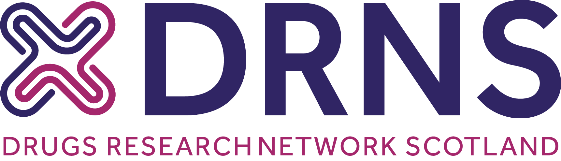 Drugs Research Network Scotland: Mapping of drugs research 2013-2023Context and methodsIn 2015, a ‘snapshot’ mapping of Scottish drugs research was undertaken for Scottish Government and published in May 2016. The document can be found at the following link: Drugs Research Scotland Scoping Review 2016. Listed were 16 papers or published report outputs produced between 2013-2016; an average of 4.5 per year. In terms of funded drugs-related projects, there was quite a bit of activity. Many of the grants listed were work either in progress or about to start, and many were local evaluations of specific programmes or treatment/commissioning activity. There were a healthy number of PhD students (24) and a number of drug use specific Master’s students listed.In 2017, the Drugs Research Network Scotland (DRNS) was funded by the Scottish Government/Scottish Funding Council for an initial three years, with a Steering Committee created to support its work. It was hosted at the University of Stirling. It was a network for drugs research rather than alcohol (the Scottish Alcohol Research Network already existed, hosted by the University of Edinburgh). DRNS was funded for a second Phase between 2020 and 2023. The 2016 mapping snapshot offers one type of baseline measure to assess the added value of the DRNS working in the Scottish context to facilitate drugs research, researchers, and wider collaborators and interest groups such as those with lived and living experience, affected family members, those working in the field including decision makers, and wider communities and citizens. Since 2017, DRNS has tried to keep abreast of projects and outputs by contacting researchers in the field, most specifically in 2018 and 2020, to inform ongoing DRNS priorities. DRNS also reports annually to the Scottish Funding Council on grants known to the Steering Committee, including value as well as title, funding source, dates, and investigating team, and new PhD and Postdoctoral positions.   In 2023, the DRNS updated this snapshot mapping exercise to provide a summary of work undertaken over the past six years of funding and lay the groundwork for priority setting going forward. In terms of methods, a literature review was conducted to capture published papers focused on Scottish drugs research, alongside a process of contacting active researchers in the field to ask for updates. In terms of the items included and excluded, the following principles were followed.  There was a focus on PhD projects, funded research projects, and formal written outputs in the form of peer reviewed papers and published reports (wider outputs such as book chapters were not included in order to keep a firm focus on research outputs rather than wider scholarly outputs). Publications were included if there was at least one listed author based in Scotland at the time of compiling this resource, not necessarily the lead author (and not necessarily a research focus on Scotland). Where the lead author was working outside of Scotland, the publication was placed under the name of the next listed author currently working in Scotland to keep the focus clearly on Scottish drugs research.Collaborating partners and co-authors have not been included due to space limitations and time constraints. No local level evaluation projects have been included, with the exception of the Dundee Drugs Commission reports which had national implications/recommendations. Wider impacts or outputs such as knowledge exchange (videos, exhibitions etc.) have not been included due to space limitations and time constraints. No grant values have been included, nor pending grants or papers not yet published (there seems to be minimal use of pre-prints in this field). Master’s students have not been included. This mapping snapshot should therefore be read with these principles in mind: it reflects only part of all drugs research activity across Scotland and should therefore be used only as a partial indicator. No commentary comparing activity pre- and post-DRNS funding on the basis of this mapping has been provided due to the above noted inclusion differences between the two exercises. We apologise in advance for any omissions or inaccuracies. Please get in touch with admin@drns.ac.uk to report any inaccuracies or new items for ongoing inclusion in the DRNS database of projects and publications. SurnameFirst nameName of InstitutionName of ProjectOutput TypeYearReference/HyperlinkAitken-ArbuckleAlixEdinburgh Napier UniversityRealist evaluation of Integrated Pregnancy and Parenting Support Service (IPPSS) for mothers with drug and alcohol problems in ScotlandPhD thesis2023 (year completed)https://www.napier.ac.uk/people/alix-aitken-arbuckleAldersonHelenNHS FifeCharacteristics of NPS use in patients admitted to acute psychiatric services in Southeast Scotland: a retrospective cross-sectional analysis following public health interventionsArticle2017Bennett, K. H., Hare, H. M., Waller, R. M., Alderson, H. L., & Lawrie, S. (2017). Characteristics of NPS use in patients admitted to acute psychiatric services in Southeast Scotland: a retrospective cross-sectional analysis following public health interventions. BMJ Open, 7(12), e015716. https://doi.org/10.1136/bmjopen-2016-015716Al GhaferiHamadUniversity of StirlingDoes the biopsychosocial-spiritual model of addiction apply in an Islamic context?: a qualitative study of Jordanian addicts in treatmentArticle2017Al Ghaferi, H., Bond, C., & Matheson, C. (2017). Does the biopsychosocial-spiritual model of addiction apply in an Islamic context?: a qualitative study of Jordanian addicts in treatment. Drug and Alcohol Dependence, 172, pp.14-20. https://doi.org/10.1016/j.drugalcdep.2016.11.019AlkhaldiHadahUniversity of AberdeenBenzodiazepines and Z-drugs prescribing pattern over time among the children of the nineteen fifties cohortArticle2022Alkhaldi, H., Jones, G., Matheson, C., & Mclay, J. (2022). Benzodiazepines and Z-drugs prescriptions trends over time among the Aberdeen children of the 1950s and associated characteristics with chronic prescriptions. International Journal of Population Data Science, 7(2), pp. 1741. https://doi.org/10.23889/ijpds.v7i2.1742 AndersonMartinUniversity of Glasgow‘It’s not 9 to 5 recovery’: the role of a recovery community in producing social bonds that support recoveryArticle2021Anderson, M., Devlin, A.M., Pickering, L., McCann, M., & Wight, D. (2021). 'It’s not 9 to 5 recovery': the role of a recovery community in producing social bonds that support recovery. Drugs: Education, Prevention and Policy, 28(5), pp. 475-485. https://doi.org/10.1080/09687637.2021.1933911ArabAbdulmalikUniversity of DundeeRelationship between cardiovascular disease pathology and fatal opioid and other sedative overdose: a post-mortem investigation and pilot studyArticle2021Abdulmalik, A.Z., Conti, A.A., Davey, F., Khan, F., & Baldacchino, A.M. (2021). Relationship between cardiovascular disease pathology and fatal opioid and other sedative overdose: a post-mortem investigation and pilot study. Frontiers in Pharmacology, 12, 725034. https://doi.org/ 10.3389/fphar.2021.725034AspinallEstherGlasgow Caledonian UniversityStaying hepatitis C negative: a systematic review and meta-analysis of cure and reinfection in people who inject drugsArticle2019Latham, N. H., Doyle, J. S., Palmer, A.Y., Vanhommerig, J.W., Agius, P., et al. (2019). Staying hepatitis C negative: a systematic review and meta-analysis of cure and reinfection in people who inject drugs. Liver International: Official Journal of the International Association for the Study of the Liver, 39(12), pp.2244-2260. https://doi.org/10.1111/liv.14152BaldacchinoAlexanderUniversity of St Andrews Engagement in an e-Health tool (ORION) predicts opioid-dependent patient likelihood of behavioural changeArticle2017Humphris, G.M., Carra, G., Frisher, M., Neufeind, J., Cecil, J.E., Scherbaum, N., et al.  (2017). Engagement in an e-Health Tool (ORION) predicts opioid-dependent patient likelihood of behaviours change. Heroin Addiction and Related Clinical Problems, 19(5), pp. 35-44.BaldacchinoAlexanderUniversity of St AndrewsNeuropsychological functioning and chronic methadone use: a systematic review and meta-analysisArticle2017Baldacchino, A., Armanyous, M., Balfour, D.J.K, Humphris, G., & Matthews, K. (2017). Neuropsychological functioning and chronic methadone use: a systematic review and meta-analysis. Neuroscience & Biobehavioral Reviews, 73. pp. 23-38.  https://doi.org/10.1016/j.neubiorev.2016.11.008BaldacchinoAlexanderUniversity of St AndrewsStaff regard towards working with patients with co-morbid depression and substance misuse: an exploratory studyArticle2017Nutt, R., Gilchrist, G., Sambola, F.M., & Baldacchino, A. (2017). Staff regard towards working with patients with co-morbid depression and substance misuse: an exploratory study. Heroin and Related Clinical Problems, 19(2), pp. 5-16.BaldacchinoAlexanderUniversity of St AndrewsAssociation of opioid prescribing practices with chronic pain and benzodiazepine co-prescription: a primary care data linkage studyArticle2018Torrence, N., Mansoor,R., Wang,H., Gilbert, S., Macfarlane, G.J., Serpell, M., et al..(2018). Opioid prescribing practices and association with chronic pain, using co-prescribing of benzodiazepines as an indicator of problem use: a national population based study. British Journal of Anaesthesia, 120(6), pp.1345-1355. https://doi.org/10.1016/j.bja.2018.02.022BaldacchinoAlexanderUniversity of St AndrewsCompulsivity in opioid dependence Article2018Tolomeo, S., Matthews, K., Steele, D., & Baldacchino, A. (2018). Compulsivity in opioid dependence. Progress in Neuro-Psychopharmacology and Biological Psychiatry, 81, pp.333-339.  https://doi.org/10.1016/j.pnpbp.2017.09.007BaldacchinoAlexanderUniversity of St AndrewsIs (poly-) substance use associated with impaired inhibitory control? A mega-analysis controlling for confoundersArticle2019Liu, Y., van den Wildenberg, W.P.M., de Graaf, Y., Ames, S.L., Baldacchino, A., Bø, R. et al. (2019). Is (poly-) substance use associated with impaired inhibitory control? A mega-analysis controlling for confounders. Neuroscience & Biobehavioural Reviews, 105, pp. 288-304. https://doi.org/10.1016/j.neubiorev.2019.07.006BaldacchinoAlexanderUniversity of St AndrewsA roadmap for integrating neuroscience into addiction treatment: a consensus of the neuroscience interest group of the international society of addiction medicine Article2019Verdejio-Garcia, A., Lorenzetti, V., Manning, V., Piercy, H., Bruno, R., Hester, R., et al.  (2019). A roadmap for integrating neuroscience into addiction treatment: a consensus of the Neuroscience Interest Group of the International Society of Addiction Medicine. Frontiers in Psychiatry, 10(877).  https://doi.org/10.3389/fpsyt.2019.00877BaldacchinoAlexanderUniversity of St AndrewsEffects of opioid dependence on visuospatial memory and its associations with depression and anxietyArticle2019Tolomeo, S., Davey, F., Steele, D. & Baldacchino, A. M (2019). Effects of opioid dependence on visuospatial memory and its associations with depression and anxiety.  Frontiers in Clinical Neuroscience, 23, 743 . https://doi.org/10.3389/fpsyt.2019.00743. BaldacchinoAlexanderUniversity of St AndrewsProfiles of visuospatial memory dysfunction in opioid exposed and dependent populationsArticle2019Baldacchino, A., Tolomeo, S., Balfour, D., & Matthews, K. (2019). Profiles of visuospatial memory dysfunction in opioid-exposed and dependent populations. Psychological Medicine, 49(7), pp. 1174-1184. https://doi.org/10.1017/S0033291718003318BaldacchinoAlexanderUniversity of St AndrewsCraving in opioid use disorder: from neurobiology to clinical practiceReview2019Kakko, J., Alho, H., Baldacchino, A., Molina, R., Nava, F.A., & Shaya, G. (2019). Craving in opioid use disorder: from neurobiology to clinical practice. Frontiers in Psychiatry, 10, 592. https://doi.org/10.3389/fpsyt.2019.00592 BaldacchinoAlexanderUniversity of St AndrewsNeurocognitive consequences of chronic cannabis use: a systematic review and meta-analysisArticle2020Figueiredo, P.R., Tolomeo, S., Steele, D., & Baldacchino, A. (2020). Neurocognitive consequences of chronic cannabis use: a systematic review and meta-analysis. Neuroscience & Biobehavioural Reviews, 108, pp. 358-369. https://doi.org/10.1016/j.neubiorev.2019.10.014BaldacchinoAlexanderUniversity of St AndrewsPsychological impact of the acute COVID-19 period on patients with substance use disorders: we are all in this together Article    2020DeJong, C.A.J., DeJong Verhagen, J.G., Pols, R., Verbrugge, C.A.G., & Baldacchino, A. (2020). Psychological impact of the acute COVID-19 period on patients with substance use disorders: we are all in this together. Basic and Clinical Neuroscience, 11(2), pp.207-216. https://doi.org/10.32598/bcn.11.covid19.2543.1BaldacchinoAlexanderUniversity of St AndrewsCOVID-19 and substance use disorder: study protocol for the international society of addiction medicine practice and policy interest group global surveyArticle2020Baldacchino, A., Radfar, S.R., De Jong, C., Rafei, P., Yunesian, M., Gerra, G., et al. (2020). COVID-19 and substance use disorder: study protocol for the International Society of Addiction Medicine Practice and Policy Interest Group global survey. Basic and Clinical Neuroscience, 11(2), pp. 155-162. https://doi.org/10.32598/bcn.11.covid19.2545.1 BaldacchinoAlexanderUniversity of St AndrewsBrain and cognition for addiction medicine: from prevention to recoveryEditorial2020Ekhtiari, H., Verdejo-Garcia, A., Moeller, S.J., Zare-Bidoky, M., Baldacchino, A., & Paulus, M. (2020). Editorial: Brain and cognition for addiction medicine: from prevention to recovery. Frontiers in Psychiatry, 11, 590030. https://doi.org/10.3389/fpsyt.2020.590030BaldacchinoAlexanderUniversity of St AndrewsCOVID-19 and substance use disorders: recommendations to a comprehensive healthcare response. An international society of addiction medicine practice and policy interest group position paper Report2020Farhoudian, A., Baldacchino, A., Clark, N., Gerra, G., Ekhtiari, H., Dom, G., et al. (2020). COVID-19 and substance use disorders: recommendations to a comprehensive healthcare response. An International Society of Addiction Medicine (ISAM) Practice and Policy Interest Group position paper. Basic and Clinical Neuroscience, 11(2), pp. 133-150. https://doi.org/10.32598/bcn.11.covid19.1BaldacchinoAlexanderUniversity of St AndrewsTMAT 1 and 2 studies: delivering medication assisted treatment through telehealth. Evidence and protocol designResearch project2020-2021https://medicine.st-andrews.ac.uk/digitas/project-tmat/BaldacchinoAlexanderUniversity of St AndrewsCo-producing a framework for digital healthcare in addiction services DADE (Digital AdDictions sErvices)Research project2020-2021https://medicine.st-andrews.ac.uk/digitas/project-dade/BaldacchinoAlexanderUniversity of St AndrewsAn international consultation on case reports in addiction medicineArticle2021Qurishi, R., Drenth, J.P.J., Baldacchino, A., Broers, B., Buwalda, V.A.J., & De Jong, C.A.J.  (2021). An international consultation on case reports in addiction medicine. Substance Abuse, 42(4), pp. 476-482.  https://doi.org/10.1080/08897077.2021.1900985BaldacchinoAlexanderUniversity of St AndrewsAssociation between chronic psychoactive substance use and systemic inflammation: a systematic review and meta-analysisArticle2021Doggui, R., Elsawy, W., Conti, A.A., & Baldacchino, A. (2021). Association between chronic psychoactive substances use and systemic inflammation: a systematic review and meta-analysis. Neuroscience and Biobehavioural Reviews, 125, pp. 208-220. https://doi.org/10.1016/j.neubiorev.2021.02.031BaldacchinoAlexanderUniversity of St AndrewsBaseline executive functions and receiving cognitive rehabilitation can predict treatment response in people with opioid use disorderArticle2021Rezapour, T., Hatami, J., Farhoudian, A., Noroozi, A., Daneshmand, R., Sofuoglu, M., et al. (2021). Baseline executive functions and receiving cognitive rehabilitation can predict treatment response in people with opioid use disorder. Journal of Substance Abuse Treatment, 131, 108558. https://doi.org/10.1016/j.jsat.2021.108558BaldacchinoAlexanderUniversity of St AndrewsChronic heroin use disorder and the brain: current evidence and future implications Article2021Tolomeo, S., Steele, D., Ekhtiari, H., & Baldacchino, A. (2021). Chronic heroin use disorder and the brain: current evidence and future implications. Progress in Neuro-Psychopharmacology and Biological Psychiatry, 111, 110148. https://doi.org/10.1016/j.pnpbp.2020.110148BaldacchinoAlexanderUniversity of St AndrewsCompulsivity and impulsivity in opioid dependence Article2021Tolomeo, S., Davey, F., Steele, D., & Baldacchino, A. (2021). Compulsivity and impulsivity in opioid dependence. Drug and Alcohol Dependence, 229, 109018.  https://doi.org/10.1016/j.drugalcdep.2021.109018BaldacchinoAlexanderUniversity of St AndrewsTramadol, Captagon, and Khat use in the eastern Mediterranean region: opening pandora’s boxArticle2021Mohaddes Ardabili, H., Akbari, A., Rafei, P., Butner, J., Khan, R., Khazaal, Y., et al. (2021). Tramadol, Captagon, and Khat use in the Eastern Mediterranean region: opening Pandora's Box. British Journal of Psychiatry International, 19(3), pp. 58-62. https://doi.org/10.1192/bji.2021.53BaldacchinoAlexanderUniversity of St AndrewsRelationship between cardiovascular disease pathology and fatal opioid and other sedative overdose: a post-mortem investigation and pilot studyArticle2021Arab, A.Z., Conti, A.A., Davey, F., Khan, F., & Baldacchino, A. (2021). Relationship between cardiovascular disease pathology and fatal opioid and other sedative overdose: a post-mortem investigation and pilot study. Frontiers in Pharmacology, 12, 725034. https://doi.org/10.3389/fphar.2021.725034BaldacchinoAlexanderUniversity of St AndrewsReorganization of substance use treatment and harm reduction services during the COVID-19 pandemic: a global surveyArticle2021Radfar, S.R., De Jong, C.A.J., Farhoudian, A., Ebrahimi, M., Rafei, P., Vahidi, M.,  et al. (2021). Reorganization of substance use treatment and harm reduction services during the COVID-19 pandemic: a global survey. Frontiers in Psychiatry, 12, 699393.  https://doi.org/10.3389/fpsyt.2021.639393BaldacchinoAlexanderUniversity of St AndrewsSubstance abuse by anaesthesiologists, shouldn’t we do more?Article2021Practice, F., & Baldacchino, A. (2021). Substance abuse by anaesthesiologists, shouldn’t we do more?. European Journal of Anaesthesiology, 38(7), pp. 682-683. https://doi.org/10.1097/EJA.0000000000001466BaldacchinoAlexanderUniversity of St AndrewsUnderstanding fatal and non-fatal drug overdose risk factors: overdose risk questionnaire pilot study-validationArticle2021Doggui, R., Adib, K., & Baldacchino, A. (2021). Understanding fatal and non-fatal drug overdose risk factors: overdose risk questionnaire pilot study-validation. Frontiers in Pharmacology, 12, 693673. https://doi.org/10.3389/fphar.2021.693673BaldacchinoAlexanderUniversity of St AndrewsTMAT 3 Study: Delivering medication assisted treatment through telehealthResearch project2021-2024https://medicine.st-andrews.ac.uk/digitas/project-ole/BaldacchinoAlexanderUniversity of St AndrewsProtracted abstinence in males with an opioid use disorder: partial recovery of nucleus accumbens functionArticle2022Tolomeo, S., Baldacchino, A., Volkow, N., & Steele, D. (2022). Protracted abstinence in males with an opioid use disorder: partial recovery of nucleus accumbens function. Translational Psychiatry, 12, 81. https://doi.org/10.1038/s41398-022-01813-4BaldacchinoAlexanderUniversity of St AndrewsONLINE ENGAGEMENT (OLE): Increasing engagement of opioid users in treatment through online consultations Research project2022-2024https://medicine.st-andrews.ac.uk/digitas/project-ole/BaldacchinoAlexanderUniversity of St AndrewsSubstance use policy and practice in the COVID-19 pandemic responses through international comparative field dataArticle2023Aronowitz, S.V., Carroll, J.J., Hansen, H., Jauffret-Roustide, M., Parker, C.M., Suhail-Sindhu, S., et al.  (2022). Substance use policy and practice in the COVID-19 pandemic: learning from early pandemic responses through international comparative field data. Global Public Health, 17(12), pp. 3654-3669. https://doi.org/10.1080/17441692.2022.2129720BaldacchinoAlexanderUniversity of St AndrewsEvolving experiences and patterns: drug consumption in FifeResearch projectUnknownNone availableBancroftAngusUniversity of EdinburghDigital localisation in illicit market space: interactional creation of a psychedelic assemblage in a darknet community of exchangeArticle2022Sawicka, M., Rafanell, I., Bancroft, A. (2022). Digital localisation in an illicit market space: Interactional creation of a psychedelic assemblage in a darknet community of exchange. International Journal of Drug Policy, 100, 103514.  https://doi.org/10.1016/j.drugpo.2021.103514BancroftAngusUniversity of EdinburghNegotiating an illicit economy in the time of COVID-19Article2022Bancroft, A., Parkes, T., Galip, I., Matheson, C., Crawshaw, E., Craik, V., et al.  (2022). Negotiating an illicit economy in the time of COVID-19: selling and buying dilemmas in the lives of people who use drugs in Scotland. Contemporary Drug Problems, 49(4), pp. 369-384. https://doi.org/10.1177/00914509221122704BancroftAngusUniversity of EdinburghPotential influences of the darknet on illicit drug diffusionArticle2022Bancroft, A., (2022). Potential influences of the darknet on illicit drug diffusion. Current Addiction Reports, 9, pp. 671-676. https://doi.org/10.1007/s40429-022-00439-2BaradaranHamidUniversity of St AndrewsValidity of self-reported substance use: research setting versus primary health care settingArticle2021Khalili, P., Nadimi, A.E., Baradaran, H.R., Janani, L., Rahimi-Movaghar, A., Rajabi, Z., et al.  (2021). Validity of self-reported substance use: research setting versus primary health care setting. Substance Abuse Treatment, Prevention, and Policy, 16,  66. https://doi.org/10.1186/s13011-021-00398-3  BeerLewisUniversity of DundeeRandomized clinical trial: direct-acting antivirals as treatment for hepatitis C in people who inject drugs: delivered in needle and syringe programs via directly observed therapy versus fortnightly collectionArticle2022Beer, L., Inglis, S., Malaguti, A., Byrne, C., Sharkey, C., Robinson, E., et al. (2022). Randomized clinical trial: direct-acting antivirals as treatment for hepatitis C in people who inject drugs: delivered in needle and syringe programs via directly observed therapy versus fortnightly collection. Journal of Viral Hepatitis, 29(8), pp. 646-653. https://doi.org/10.1111/jvh.13701BirdSheilaUniversity of Cambridge/University of StrathclydeExternal data required timely response by the trial steering-data monitoring committee for the NALoxone InVestigation (N-ALIVE) pilot trial Article2017Bird, S.M., Strang, J., Ashby, D., Podmore, J., Robertson, J.R., Welch, S., et al.  (2017). External data required timely response by the Trial Steering-Data Monitoring Committee for the NALoxone InVEstigation (N-ALIVE) pilot trial. Contemporary Clinical Trials Communications, 5, pp. 100-106.  https://doi.org/10.1016/j.conctc.2017.01.006BirdSheliaUniversity of Cambridge/University of StrathclydeAgeing opioid users’ increased risk of methadone-specific death in the UKArticle2018Pierce, M., Millar, T., Robertson, J. R., & Bird, S.M. (2018). Ageing opioid users' increased risk of methadone-specific death in the UK. International Journal of Drug Policy, 55, pp. 121-127. https://doi.org/10.1016/j.drugpo.2018.02.005BoyleAlisonNHS Greater Glasgow and ClydeEight weeks of sofosbuvir/velpatasvir for genotype 3 hepatitis C in previously untreated patients with significant (F2/3) fibrosisArticle2020Boyle , A., Marra, F., Peters, E., Datta, S., Ritchie, T., Priest, M., et al.  (2020). Eight weeks of sofosbuvir/velpatasvir for genotype 3 hepatitis C in previously untreated patients with significant (F2/3) fibrosis. Journal of Viral Hepatitis, 27(4), pp. 371-375. https://doi.org/10.1111/jvh.13239BoyleAlisonNHS Greater Glasgow and ClydeRecommendations for the management of drug-drug interactions between the COVID-19 antiviral nirmatrelvir/ritonavir (paxlovid) and comedicationsArticle2022Marzolini, C., Kuritzkes, D.R., Marra, F., Boyle, A., Gibbons, S., Flexner, C., et al. (2022). Recommendations for the management of drug–drug interactions between the COVID-19 antiviral nirmatrelvir/ritonavir (paxlovid) and comedications. Clinical Pharmacology and Therapeutics, 112(6), pp. 1191-1200. https://doi.org/10.1002/cpt.2646BurnsJohnUniversity of StirlingMonitoring and evaluation framework for “Rights, Respect and Recovery” Scotland’s drug and alcohol strategyReport 2020Burns, J., & Beetson, C. (2020). Monitoring and evaluation framework for Rights, Respect and Recovery. Edinburgh: NHS Health Scotland. https://www.healthscotland.scot/media/3043/monitoring-and-evaluation-framework-for-rights-respect-and-recovery.pdfBurnsJohnUniversity of StirlingThe recovery capital questionnaire (RCQ): an exploration of the reliability and validity of a measure of addiction recovery capital Article2022Burns, J., & Yates, R. (2022). An examination of the reliability and validity of the recovery capital questionnaire. Drug and Alcohol Dependence, 232, 109329.  https://doi.org/10.1016/j.drugalcdep.2022.109329ByrneChristopherUniversity of DundeeInterventions for impact: studies on improving care for people at risk of hepatitis C virus infectionPhD thesis2022 (year completed)https://discovery.dundee.ac.uk/en/studentTheses/interventions-for-impactByrneChristopherUniversity of DundeeReaching methadone users attending community pharmacies with HCV: an international cluster randomised controlled trial protocol (REACH HCV)Article2020Byrne, C., Radley, A., Inglis, S.K., Beer, L.J.Z., Palmer, N., Pham, M.D., et al.  (2020). Reaching methadone users attending community pharmacies with HCV: an international cluster randomised controlled trial protocol (REACH HCV). BMJ Open, 10, e036501. https://doi.org/10.1136/bmjopen-2019-036501 ByrneChristopherUniversity of DundeeToward microelimination of hepatitis C and HIV coinfection in NHS Tayside, Scotland: real-world outcomes Article2020Byrne, C., Robinson, E., Rae, N., & Dillon, J. F. (2020). Toward microelimination of hepatitis C and HIV coinfection in NHS Tayside, Scotland: real-world outcomes. Health Science Reports, 3(4), e191. https://doi.org/10.1002/hsr2.191ByrneChristopherUniversity of DundeeDecentralisation of hepatitis C virus care into community settings: a key approach on the path to eliminationArticle2022Brennan, P.N., Byrne, C.J. and Dillon, J.F. (2022). Decentralisation of hepatitis C virus care into community settings: a key approach on the path to elimination. Liver International, 42(6), pp. 1222-1224. https://doi.org/10.1111/liv.15229ByrneChristopherUniversity of DundeeDrug network identification predicts injecting risk behaviour among people who inject drugs on hepatitis C virus treatment in Tayside, ScotlandArticle2022Malaguti, A., Byrne, C.J., Sani, F., Power, K., Eriksen, A., & Dillon, J.F. (2022). Drug network identification predicts injecting risk behaviour among people who inject drugs on hepatitis C virus treatment in Tayside, Scotland. Behavioural Medicine. https://doi.org/10.1080/08964289.2022.2142501ByrneChristopherUniversity of DundeeReaching people receiving opioid agonist therapy at community pharmacies with hepatitis C virus: an international randomised controlled trialArticle2022Byrne, C.J., Radley, A., Inglis, S.K., Beer, L., Palmer, N., Duc Pham, M., et al.  (2022). Reaching people receiving opioid agonist therapy at community pharmacies with hepatitis C virus: an international randomised controlled trial. Alimentary Pharmacology & Therapeutics, 55(12), pp. 1512-1523. https://doi.org/10.1111/apt.16953      ByrneChristopherUniversity of DundeeReal-world outcomes of rapid regional hepatitis C virus treatment scale-up among people who inject drugs in Tayside, ScotlandArticle2022Byrne, C. J., Beer, L., Inglis, S. K., Robinson, E., Radley, A., Goldberg, D. J., et al.  (2022). Real-world outcomes of rapid regional hepatitis C virus treatment scale-up among people who inject drugs in Tayside, Scotland. Alimentary Pharmacology & Therapeutics, 55(5), pp. 568-579. https://doi.org/10.1111/apt.16728        ByrneChristopherUniversity of DundeeA mixed-methods evaluation of point-of-care hepatitis C virus RNA testing in a Scottish prisonArticle2023Byrne, C.J., Malaguti, A., Inglis, S.K., & Dillon, J.F. (2023). Mixed-methods evaluation of point-of-care hepatitis C virus RNA testing in a Scottish prison. BMJ Open, 13, e068604. https://doi.org/10.1136/bmjopen-2022-068604ByrneChristopherUniversity of DundeeLaying the foundations for hepatitis C elimination: evaluating the development and contribution of community care pathways to diagnostic effortsArticle2023Robinson, E., Byrne, C.J., Carberry, J., Radley, A., Beer, L.J., Inglis, S.K., et al. (2023). Laying the foundations for hepatitis C elimination: evaluating the development and contribution of community care pathways to diagnostic efforts. BMC Public Health, 23, 54. https://doi.org/10.1186/s12889-022-14911-1CarverHannahEdinburgh Napier UniversitySubstance use communication between looked after young people and their carers: a qualitative studyPhD thesis2017 (year completed)https://www.napier.ac.uk/-/media/worktribe/output-978712/substance-use-communication-between-looked-after-young-people-and-formal-carers-a-1.ashxCarverHannahUniversity of StirlingThe experiences of carers in using shared activities to communicate with looked after young people about alcohol, tobacco and drug useArticle2019Carver, H. (2019). The experiences of carers in using shared activities to communicate with looked after young people about alcohol, tobacco and drug use. Child and Family Social Work, 24 (1), pp. 131-138.   https://doi.org/10.1111/cfs.12590CarverHannahUniversity of StirlingWhat constitutes effective problematic substance use treatment from the perspective of people who are homeless? A systematic review and meta-ethnographyArticle2020Carver, H., Ring, N., Miler, J., & Parkes, T. (2020). What constitutes effective problematic substance use treatment from the perspective of people who are homeless? A systematic review and meta-ethnography. Harm Reduction Journal, 17(10). https://doi.org/10.1186/s12954-020-0356-9CarverHannahUniversity of StirlingHow might the ‘Youth in Iceland Model’ for preventing substance use among young people be developed and adapted for use in Dundee, Scotland?Article2021Carver, H., McCulloch, P., & Parkes, T. (2021). How might the ‘Icelandic model’ for preventing substance use among young people be developed and adapted for use in Scotland? Utilising the consolidated framework for implementation research in a qualitative exploratory study. BMC Public Health, 21, 1742. https://doi.org/10.1186/s12889-021-11828-zCavenMadeleineUniversity of DundeeImpact of Hepatitis C treatment on behavioural change in relation to drug use in people who inject drugs: a systematic reviewArticle2019Caven, M., Malaguti, A., Robinson, E., Fletcher, E., & Dillon, J. F. (2019). Impact of Hepatitis C treatment on behavioural change in relation to drug use in people who inject drugs: a systematic review. International Journal of Drug Policy, 72, pp. 169-176. https://doi.org/10.1016/j.drugpo.2019.05.011CavenMadeleineUniversity of DundeeHepatitis C diagnosis and treatment, impact on engagement and behaviour of people who inject drugs, a service evaluation, the hooked C projectArticle2020Caven, M., Robinson, E. M., Eriksen, A. J., Fletcher, E. H., & Dillon, J. F. (2020). Hepatitis C diagnosis and treatment, impact on engagement and behaviour of people who inject drugs, a service evaluation, the hooked C project. Journal of Viral Hepatitis, 27(6), pp. 576-584. https://doi.org/10.1111/jvh.13269ChandlerAmyUniversity of EdinburghParents and substance useEditorial2019Radcliffe, P., Chandler, A., Martin, F., & Whittaker, A. (2019). Parents and substance use. International Journal of Drug Policy, 68, Pp. 97-100. https://doi.org/10.1016/j.drugpo.2019.02.011ChandlerAmyUniversity of EdinburghService user and service provider accounts of managing the risks & realities of Neonatal Abstinence SyndromeArticle2020Chandler, A., Whittaker, A., Cunningham-Burley, S., Elliott, L., Midgley, P., &Cooper, S. (2020). Diagnosing uncertainty, producing neonatal abstinence syndrome. Sociology of  Health & Illness, 42, pp. 35-50. https://doi.org/10.1111/1467-9566.13000CheyneHelenUniversity of Stirling The Stepping Stones studyResearch project2021-2024https://www.kcl.ac.uk/research/the-stepping-stones-studyColvinLesleyUniversity of DundeeCharacteristics of non-fatal overdoses and associated risk factors in patients attending a specialist community-based substance misuse serviceArticle2022Ghose, R., Cowden, F., Veluchamy, A., Smith, B.H., & Colvin, L.A. (2022). Characteristics of non-fatal overdoses and associated risk factors in patients attending a specialist community-based substance misuse service. British Journal of Pain, 16(4),pp. 458-466. https://doi.org/10.1177/20494637221095447ConnellCatrionaUniversity of StirlingUnderstanding mental health and substance use service utilisation by people released from prison: A mixed-methods studyResearch project2022-2024https://www.stir.ac.uk/research/hub/contract/1731352ConnellCatrionaUniversity of StirlingHelp-seeking for substance use and mental health challenges among justice-involved people in Scottish community contexts: An analysis of the influence of social networksResearch project2023-2025https://www.stir.ac.uk/research/hub/contract/1753841CoullAlisonQueen Margaret UniversityRisk factors for leg ulceration in people who use drugsArticle2021Coull, A., Kyle, R.G., Hanson, C.L. & Watterson, A.E. (2021). Risk factors for leg ulceration in people who inject drugs: a cross‐sectional study. Journal of Clinical Nursing, 30(11-12), pp. 1623-1632. https://doi.org/10.1111/jocn.15716CowdenFionaUniversity of DundeeExperience and response to a randomised controlled trial of extended-release injectable buprenorphine versus sublingual tabletArticle2022Lowry, N., Cowden, F., Day, E., Gilvarry, E., Johnstone, S., Murray, R., et al.  (2022). Experience and response to a randomised controlled trial of extended-release injectable buprenorphine versus sublingual tablet buprenorphine and oral liquid methadone for opioid use disorder: protocol for a mixed-methods evaluation. BMJ Open, 12(10), e067194. https://doi.org/10.1136/bmjopen-2022-067194  CowdenFionaUniversity of DundeeExtended-release pharmacotherapy for opioid use disorder (EXPO): protocol for an open-label randomised controlled trial of the effectiveness and cost-effectiveness of injectable buprenorphine versus sublingual tablet buprenorphine and oral liquid methadoneArticle2022Marsden, J., Kelleher, M., Hoare, Z., Hughes, D., Bisla, J., Cape, A., et al.  (2022). Extended-release pharmacotherapy for opioid use disorder (EXPO): protocol for an open-label randomised controlled trial of the effectiveness and cost-effectiveness of injectable buprenorphine versus sublingual tablet buprenorphine and oral liquid methadone. Trials, 23(1), pp. 1-19. https://doi.org/10.1186/s13063-022-06595-0  DaneshvarHadiUniversity of StirlingOverdose detection and responder alert technologies: transforming preventative care for those most at risk of drug-related deathReport2022Daneshvar, H., Oteo, A., Schofield, J., Parkes, T., Matheson, C., & Baldacchino, A. (2022). Mapping of overdose detection and alert technologies: a summary. Digital Lifelines Scotland. https://digitallifelines.scot/media/1115/digital-lifelines-odart-mapping-summary.pdfDaneshvarHadiUniversity of StirlingODART: Responder application pilot study for the Brave appResearch project2022-2023https://digitallifelines.scot/our-work/odart/ DickieElinorNHS Health Scotland (now Public Health Scotland)Drug-related deaths rapid evidence review: Keeping people safeReport2017Dickie, E., Arnot, J., & Reid, G. (2017). Drugs-related deaths rapid evidence review: Keeping people safe. Edinburgh: NHS Health Scotland. https://www.healthscotland.scot/media/1609/drugs-related-deaths-rapid-evidence-review.pdfDillonJohnUniversity of DundeeModel projections on the impact of HCV treatment in the prevention of HCV transmission among people who inject drugs in EuropeArticle2017Fraser, H., Martin, N.K., Brummer-Korvenkontio, H., Carrieri, P., Dalgard, O., Dillon, J., et al.  (2018). Model projections on the impact of HCV treatment in the prevention of HCV transmission among people who inject drugs in Europe. Journal of Hepatology, 68(3), pp. 402-411. https://doi.org/10.1016/j.jhep.2017.10.010DillonJohnUniversity of DundeeEvaluating the population impact of hepatitis C direct antiviral treatment as prevention for people who inject drugs (EPIToPe) Research project2018-2024https://www.bristol.ac.uk/population-health-sciences/projects/epitope/DillonJohnUniversity of DundeeEvaluating the population impact of hepatitis C direct antiviral treatment as prevention for people who inject drugs (EPIToPe) – a natural experiment (protocol)Article2019-Hickman, M., Dillon, J.F., Elliott, L., De Angelis, D., Vickerman, P., Foster, G., et al. (2019). Evaluating the population impact of hepatitis C direct acting antiviral treatment as prevention for people who inject drugs (EPIToPe) - a natural experiment (protocol). BMJ Open, 9(9), e029538. https://doi.org/10.1136/bmjopen-2019-029538DonaldsonSarahNHS TaysideTransformation of identity in substance use as a pathway to recovery and the potential of treatment for hepatitis C: a systematic reviewArticle2022Donaldson, S.R., Radley, A., & Dillon, J.F. (2023). Transformation of identity in substance use as a pathway to recovery and the potential of treatment for hepatitis C: a systematic review. Addiction, 118(3), pp.425-437. https://doi.org/10.1111/add.16031DuanYuejiaoUniversity of GlasgowExploring and applying varied economic evaluation methodologies to assist drug policy decision making, with a focus on drug consumption roomsPhD studentship2021 (year started)https://www.gla.ac.uk/pgrs/yuejiaoduan/#researchsummaryDuncanJohn PlayerUniversity of StirlingDrug related deaths and de-industrialisation in Scotland: a mixed methods study investigating the narratives of people who use drugs in deindustrialised areas in ScotlandPhD studentship2020 (year started)None available DunleavyKarenUniversity of the West of ScotlandAssociation between harm reduction intervention uptake and skin and soft tissue infections among people who inject drugsArticle2017Dunleavy, K., Munro, A., Roy, K., Hutchinson, S., Palmateer, N., Knox, T., et al.  (2017). Association between harm reduction intervention uptake and skin and soft tissue infections among people who inject drugs. Drug and Alcohol Dependence, 174. pp. 91-97. https://doi.org/10.1016/j.drugalcdep.2017.01.020DunleavyKarenUniversity of the West of ScotlandSpore forming bacteria infections and people who inject drugs: implications for harm reductionArticle 2018Dunleavy, K., Munro, A., Roy, K., Hutchinson, S., Palmateer, N.E., Knox, T., et al. (2018). Spore forming bacteria infections and people who inject drugs: implications for harm reduction. International Journal of Drug Policy, 53, pp. 45-54. https://doi.org/10.1016/j.drugpo.2017.12.001DunleavyKarenUniversity of the West of ScotlandThe experiences of people who inject drugs of skin and soft tissue infections and harm reduction: a qualitative studyArticle2019Dunleavy, K., Hope, V., Roy, K., & Taylor, A. (2019). The experiences of people who inject drugs of skin and soft tissue infections and harm reduction: a qualitative study. International Journal of Drug Policy. 65, pp. 65-72. doi: 10.1016/j.drugpo.2018.09.001DunleavyKarenUniversity of the West of ScotlandThe uptake of foil from needle and syringe provision services and its role in smoking or snorting heroin among people who inject drugs in ScotlandArticle 2021Dunleavy, K., Hutchinson, S., Palmateer, N., Goldberg, D., Taylor, A., Munro, A., et al. (2021). The uptake of foil from needle and syringe provision services and its role in smoking or snorting heroin among people who inject drugs in Scotland. International Journal of Drug Policy, 98. Doi: 10.1016/j.drugpo.2021.103369EddlestonMichaelNHS LothianAcute toxicity following analytically confirmed use of the novel psychoactive substance (NPS) methiopropamine. A report from the Identification of Novel psychoActive substances (IONA) studyArticle2019White, J.C., Wood, D.M., Hill, S.L., Eddleston, M., Officer, J., Dargan, P.I., et al. (2019). Acute toxicity following analytically confirmed use of the novel psychoactive substance (NPS) methiopropamine. A report from the Identification of Novel psychoActive substances (IONA) study. Clinical Toxicology, 57(7), pp. 663-667.  https://doi.org/10.1080/15563650.2018.1538519FalzonDaniloUniversity of StirlingChallenges for drug checking services in Scotland: a qualitative exploration of police perceptionsArticle2022Falzon, D., Aston, E.V., Carver, H., Masterton, W., Wallace, B., Sumnall, H., et al. (2022). Challenges for drug checking services in Scotland: a qualitative exploration of police perceptions. Harm Reduction Journal, 19, 105. https://doi.org/10.1186/s12954-022-00686-6FarmerNataliaGlasgow Caledonian University‘There’s no hope for any kind of a decent life’: a qualitative study to explore the perspectives of people experiencing homelessness with a recent non-fatal overdose in Scotland Article2023Farmer, N., McPherson, A., Thomson, J., Reilly, F., Williamson, A., & Lowrie, R. (2023). ‘There’s no hope for any kind of decent life’: a qualitative study to explore the perspectives of people experiencing homelessness with a recent non-fatal overdose in Scotland. The British Journal of Social Work, 160, https://doi.org/10.1093/bjsw/bcad160Fernandez-MonteroJoséNHS Ayrshire & ArranTreatment of hepatitis C with new fixed dose combinationsArticle2017Soriano, V., Fernandez-Montero, J., de Mendoza, C., Benitez-Gutierrez, L., Peña, J.M., Arias, A., Barreiro, P. (2017). Treatment of hepatitis C with new fixed dose combinations. Expert Opin Pharmacother, 18(12), pp. 1235-1242. doi: 10.1080/14656566.2017.1346609 FingletonNiamhUniversity of Aberdeen“You are still a human being, you still have needs, you still have wants”: a qualitative exploration of patients’ experiences and views of HIV support Article2018Fingleton N., Watson M., & Matheson C. (2018) You are still a human being, you still have needs, you still have wants”: a qualitative exploration of patients’ experiences and views of HIV support. J ournal of Public Health, 40(4), pp. e571-e577. https://doi.org/10.1093/pubmed/fdy061FingletonNiamhUniversity of AberdeenManagement of dependence on non-prescription medicines and barriers to treatment provision: An exploratory mixed methods study using behavioural theoryArticle2019Fingleton, N., Duncan, E., Watson, M., & Matheson, C. (2019). Specialist clinicians’ management of dependence on non-prescription medicines and barriers to treatment provision: an exploratory mixed methods study using behavioural theory. Pharmacy, 7(1), 25. https://doi.org/10.3390/pharmacy7010025FingletonNiamhUniversity of AberdeenSpecialist clinicians’ management of dependence on non-prescription medicines: a mixed methods study using behavioural theory Article2019Fingleton N., Duncan E., Watson M., Matheson C. (2019). Specialist clinicians’ management of dependence on non-prescription medicines: a mixed methods study using behavioural theory. Pharmacy, 7(1), 25. https:/doi.org/10.3390/pharmacy7010025 FitzgeraldNiamhUniversity of StirlingAmbulance call-outs to drug overdoses in Scotland: patterns and practiceResearch project2020-2023None available Ford AllisonUniversity of StirlingCompassion or stigma? How people bereaved by alcohol or drugs experience servicesArticle2017Walter, T., Ford, A., Templeton, L., Valentine, C., & Velleman, R. (2017). Compassion or stigma? How adults bereaved by alcohol or drugs experience services. Health and Social Care, 25(6), pp. 1714-1721. https://doi.org/10.1111/hsc.12273 FordAllisonUniversity of StirlingService failures and challenges in responding to people bereaved through drugs and alcohol: An interprofessional analysisArticle2018Valentine, C., McKell, J., & Ford, A. (2018). Service failures and challenges in responding to people bereaved through drugs and alcohol: an interprofessional analysis. Journal of Interprofessional Care, 32(3), pp. 295-303. https://doi.org/10.1080/13561820.2017.1415312FosterRebeccaUniversity of Stirling“PPI? That sounds like Payment Protection Insurance”: reflections and learning from a substance use and homelessness study experts by experience groupArticle2021Foster, R., Carver, H., Wallace, J., Dunedin, A., Burridge, S., Foley, P., et al.  (2021). “PPI? That sounds like Payment Protection Insurance”: Reflections and learning from a substance use and homelessness study Experts by Experience group. Research Involvement and Engagement, 7 (82). https://doi.org/10.1186/s40900-021-00324-8FrankisJamieGlasgow Caledonian UniversitySocial media, men who have sex with men, sexual and holistic health (SMMASH2)Report2018Frankis, J., Flowers, P., Welsh, M., & McDaid, L. (2018). Social media, men who have sex with men, sexual and holistic health study (SMMASH2): a report commissioned by NHS Greater Glasgow and Clyde and NHS Lothian Health Boards. Glasgow Caledonian University: Glasgow. https://researchonline.gcu.ac.uk/en/publications/social-media-men-who-have-sex-with-men-sexual-and-holistic-healthFullerNickUniversity of StirlingFollowing Ariadne’s thread: a qualitative exploration of the relevance of spirituality in experiences of problem substance use and of spiritual engagement in process of recovery, with particular reference to the experience of men living in ScotlandPhD thesis2020 (year completed)https://dspace.stir.ac.uk/handle/1893/31186GlancyMeganGlasgow Caledonian UniversityExploring the impact of the COVID-19 pandemic on the health and wellbeing of people who inject drugs in ScotlandPhD studentship2021 (year started)https://www.gcu.ac.uk/staff/meganglancyGoldbergDavidGlasgow Caledonian University HIV outbreaks among people who inject drugs in Europe, North America, and Israel Article2020Des Jarlais, D.C., Sypsa, V., Feelemyer, J., Goldberg, D., Abagiu, A.O., Arendt, V., et al. (2020). HIV outbreaks among people who inject drugs in Europe, North America and Israel. The Lancet, 7(6), pp. e434-e442. https://doi.org/10.1016/s2352-3018(20)30082-5 GoldbergDavidGlasgow Caledonian UniversityImpact of COVID-19 & response measures on HIV-HCV prevention services and social determinants in people who inject drugs in 13 sites with recent HIV outbreaks in Europe, North America and Israel Article2022Wiessing, L., Sypsa, V., Abagiu, A.O., Arble, A., Berndt, N., Bosch, A., et al. (2022). Impact of COVID-19 & response measures on HIV-HCV prevention services and social determinants in people who inject drugs in 13 sites with recent HIV outbreaks in Europe, North America and Israel. AIDS and Behaviour, 27(4), pp.1140-1153. https://doi.org/10.1007/s10461-022-03851-xGreenwoodSharonUniversity of Glasgow‘I try hard not to blame my Dad’: a sociological interpretation of the ‘problem’ with parental substance usePhD thesis2018 (year completed)https://theses.gla.ac.uk/30923/GrimshawCeilidhNHS Greater Glasgow and ClydeEvaluation of an inner city HIV pre-exposure prophylaxis service tailored to the needs of people who inject drugsArticle2021Grimshaw, C., Boyd, L., Smith, M., Estcourt, C.S., & Metcalfe, R. (2021). Evaluation of an inner city HIV pre-exposure prophylaxis service tailored to the needs of people who inject drugs. HIV Medicine, 22(10), pp. 965-970. https://doi.org/10.1111/hiv.13181  GrimshawCeilidhNHS Greater Glasgow and ClydeEpidemiology of HIV infection and associated behaviours among people who inject drugs in England, Wales and Northern Ireland: nearly 40 years onEditorial2022Grimshaw, C., & Trayner, K. (2022). Editorial on 'Epidemiology of HIV infection and associated behaviours among people who inject drugs in England, Wales, and Northern Ireland: nearly 40 years on'. HIV Medicine, 23(9), pp. 933-935.  https://doi.org/10.1111/hiv.13300HamiltonKieranUniversity of the West of ScotlandNovel psychoactive substance users, online community engagement and the challenge to prohibitionist hegemonyPhD thesis2019 (year completed)https://westscotland.academia.edu/KieranHamiltonHatrickWendyNHS Grampian/ University of AberdeenAn exploration of the ethical paradigm and effect of knowledge of Hepatitis C virus infection status on risk behaviour in injecting drug users, Shetland: a qualitative studyPhD thesis2017 (year completed)None availableHebertHarryUniversity of DundeeThe impact of gabapentinoid and opioid prescribing practices on drug deaths: an epidemiological perspectiveArticle2022Hebert, H.L., Colvin, L., & Smith, B.H. (2022). The impact of gabapentinoid and opioid prescribing practices on drug deaths: an epidemiological perspective. Pain Management, 12(4). https://doi.org/10.2217/pmt-2021-0121HendersonMartinUniversity of GlasgowPoly-substance use and sexual risk behaviours: a cross-sectional comparison of adolescents in mainstream and alternative education settingsArticle2019Henderson, M., Nixon, C., McKee, M.J., Smith, D., Wight, D., & Elliott, L. (2019). Poly-substance use and sexual risk behaviours: a cross-sectional comparison of adolescents in mainstream and alternative education settings. BMC Public Health, 19, , 564. https://doi.org/10.1186/s12889-019-6892-0HenshallDavid University of EdinburghA prospective observational study of emergency department presentations following novel psychoactive substance useArticle2018Henshall, D., Innes, C.W.D., & Reda, E. (2018). A prospective observational study of emergency department presentations following novel psychoactive substance use. Scottish Medical Journal, 63(2), pp. 39-44. https://doi.org/10.1177/0036933018760761HigginsCassieUniversity of DundeeComorbid opioid dependence and chronic pain. Clinical implications.PhD thesis2018 (year completed)https://discovery.dundee.ac.uk/ws/portalfiles/portal/29634094/PhD_thesis_Higgins_.pdfHigginsCassieUniversity of DundeeSubstance misuse in patients who have comorbid chronic pain in a clinical population receiving methadone maintenance therapy for the treatment of opioid dependence Article2018Higgins, C., Smith, B. H., & Matthews, K. (2018). Substance misuse in patients who have comorbid chronic pain in a clinical population receiving methadone maintenance therapy for the treatment of opioid dependence. Drug and Alcohol Dependence, 193, pp. 131-136. https://doi.org/10.1016/j.drugalcdep.2018.08.038HigginsCassieUniversity of DundeeEvidence of opioid-induced hyperalgesia in clinical populations after chronic opioid exposure: a systematic review and meta-analysisArticle2019Higgins, C., Smith, B. H., & Matthews, K. (2019). Evidence of opioid-induced hyperalgesia in clinical populations after chronic opioid exposure: a systematic review and meta-analysis. British Journal of Anaesthesia, 122(6), pp. 114-126. https://doi.org/10.1016/j.bja.2018.09.019HigginsCassieUniversity of DundeeComparison of psychiatric comorbidity in treatment-seeking, opioid-dependent patients versus without chronic painArticle2020Higgins, C., Smith, B. H., & Matthews, K. (2020). Comparison of psychiatric comorbidity in treatment‐seeking, opioid‐dependent patients with versus without chronic pain. Addiction, 115(2), pp. 249-258. https://doi.org/10.1111/add.14768HigginsCassieUniversity of DundeeOpioid dependence disorder and comorbid chronic pain: comparison of groups based on patient-attributed direction of the causal relationship between the two conditionsArticle2021Higgins, C., Smith, B., & Matthews, K. (2021). Opioid dependence disorder and comorbid chronic pain: comparison of groups based on patient-attributed direction of the causal relationship between the two countries. British Journal of Pain, 16(2).  https://doi.org/10.1177/20494637211026339HillDuncanNHS LanarkshireFactors influencing the patient choice of community pharmacy for opioid replacement treatment in NHS LanarkshireArticle2017Hill, D., Creechan, K., & Robertson, L. (2017). Factors influencing the patient choice of community pharmacy for opioid replacement treatment in NHS Lanarkshire. Journal of Pharmacy Management, 34(2).  HillDuncanNHS LanarkshireComparing cognitive function in patients receiving chronic methadone or buprenorphine for opioid dependence: a systematic reviewArticle2018Hill D., Gardner, D. & Baldacchino, A. (2018) Comparing cognitive function in patients receiving chronic methadone or buprenorphine for opioid dependence: a systematic review. Heroin Addiction and Related Clinical Problems, 20(5), pp. 35-49HillDuncanNHS LanarkshireMisuse of over the counter medicines in community pharmacies in ScotlandArticle2018Hill, D., McCabe, A., Paterson, K., Stuart, J., & Campbell, D. (2018). Misuse of over the counter medicines in community pharmacies in Scotland. Journal of Substance Use, 23(1), pp. 7-13. https://doi.org/10.1080/14659891.2017.1316783HillDuncanNHS LanarkshireDevelopment of pharmacist independent prescribing clinics to treat opioid analgesic dependence in NHS LanarkshireArticle2019Hill D., Marr E. & Smith C. (2019). Development of pharmacist independent prescribing clinics to treat opioid analgesic dependence in NHS Lanarkshire. Pharmacy, 7(3), 119. https://doi.org/10.3390/pharmacy7030119HillDuncanNHS LanarkshireCase study series – transferring from methadone to oral buprenorphineArticle2021Cassells, N., Hill, D.R., Marr, E., &Stewart, E. (2021). Case study series – transferring from methadone to oral buprenorphine. Heroin Addiction and Related Clinical Problems, 23(5),pp. 57 – 66.HillDuncanNHS LanarkshireEarly-readmission after agonist opioid treatment in five European countries. A drug addiction health policy challenge?Article2021Maremmani, I., Hill, D., Scherbaum, N., Auriacombe, M., Bacciardi, S., Benyamina, A., et al.  (2021). Early-readmission after Agonist Opioid Treatment in five European countries. A drug addiction health policy challenge? Heroin Addiction and Related Clinical Problems, 23(4), pp.69-79.HillDuncanNHS LanarkshirePilot study using long acting injectable buprenorphine (LAIB) as a novel treatment option in NHS Lanarkshire addiction services in ScotlandArticle2021Stewart, E., Marr, E., & Hill, D. (2021). Pilot study using long acting injectable buprenorphine (LAIB) as a novel treatment option in NHS Lanarkshire addiction services in Scotland. Heroin Addiction and Related Clinical Problems, 24(4).Hill DuncanNHS LanarkshireTake-home naloxone carriage among opioid users in LanarkshireArticle2021Hill, D.R., Al Azizi, B., Conroy, S., &Akram, G. (2021), Take-home naloxone carriage among opioid users in Lanarkshire. Heroin Addiction and Related Clinical Problems, 23(3), pp.45 -50. HillDuncanNHS LanarkshireClinical case conference: strategies for transferring from methadone to buprenorphineArticle2022Hill, D., Hayes, V., Demirkol, A., & Lintzeris, N. (2022). Clinical Case Conference: strategies for transferring from methadone to buprenorphine. Journal of Addiction Medicine, 16(2), pp. 152-156. https://doi.org/10.1097/ADM.0000000000000854HillDuncanNHS LanarkshirePrevalence of suboptimal dosing of methadone and buprenorphine and associated factors in opioid dependent patientsArticle2022Al-Dewaissan, F.B.A.A., Hill, D.R., Evans, L., & Luz, T.C.B. (2022). Prevalence of suboptimal dosing of methadone and buprenorphine and associated factors in opioid dependent patients. Heroin Addiction and Related Clinical Problems, 24(2), pp. 35-44.  HillDuncanNHS LanarkshireSystem-level policies on appropriate opioid use. A multi-stakeholder consensusArticle2022Forget, P., Patullo, C., Hill, D., Atul, A., Baldacchino, A., Cata, J., et al. (2022). System-level policies on appropriate opioid use, a multi-stakeholder consensus. BMC Health Services Research, 22, 329. https://doi.org/10.1186/s12913-022-07696-xHillenPeterUniversity of EdinburghAn exploration of the role of beliefs (religious, spiritual and secular) in pathways from problematic substance usePhD thesis2016https://era.ed.ac.uk/bitstream/handle/1842/22874/Hillen2017.pdf?sequence=2HillenPeterEdinburgh Napier UniversityExploring religiosity and spirituality in the construction of recovery identitiesArticle2017Hillen, P. (2017). Exploring religiosity and spirituality in the construction of recovery identities. Thresholds: Counselling with Spirit, Spring, pp.23-26.HillenPeterEdinburgh Napier UniversityNaloxone in Police Scotland: a pilot evaluationReport2022https://www.napier.ac.uk/-/media/worktribe/output-2850176/naloxone-in-police-scotland-pilot-evaluation.ashx HorsburghKirstenGlasgow Caledonian UniversityScotland’s national naloxone program: the prison experienceArticle2018Horsburgh, K., & McAuley, A. (2018). Scotland's national naloxone program: the prison experience. Drug and Alcohol Review, 37(4), pp. 454-456. https://doi.org/10.1111/dar.12542HughesLizEdinburgh Napier UniversityThe identification and treatment of mental health and substance misuse problems in sexual assault services: A systematic reviewArticle2020Stefanidou, T., Hughes, E., Kester, K., Edmondson, A., Majeed-Ariss, R., Smith, C., et al. (2020). The identification of mental health and substance misuse problems in sexual assault services: a systematic review. PLoS ONE, 15(4), e0231260. https://doi.org/10.1371/journal.pone.0231260HughesLizEdinburgh Napier UniversityThe RECO study: Realist Evaluation of service models and systems for CO-existing serious mental health and substance use conditionsReport2020Hughes, E. (2020). The RECO Study: Realist Evaluation of service models and systems for CO-existing serious mental health and substance use conditions. HutchinsonSharonGlasgow Caledonian UniversityAssessing the impact and cost effectiveness of needle / syringe provision on Hep C transmission among people who inject drugsArticle2017Platt, L., Sweeney, S., Ward, Z., Guinness, L., Hickman, M., Hope, V.,  et al. (2017). Assessing the impact and cost-effectiveness of needle and syringe provision and opioid substitution therapy on hepatitis C transmission among people who inject drugs in the UK: an analysis of pooled data sets and economic modelling. Public Health Research, 5(5). https://doi.org/10.3310/phr05050 HutchinsonSharonGlasgow Caledonian UniversityModelling the impact of incarceration and prison-based hepatitis C virus (HCV) treatment on HCV transmission among people who inject drugs in ScotlandArticle2017Stone, J., Martin, N.K., Hickman, M., Hutchinson, S.J., Aspinall, E., Taylor, A., et al. (2017). Modelling the impact of incarceration and prison-based hepatitis C virus (HCV) treatment on HCV transmission among people who inject drugs in Scotland. Addiction, 112(7), pp. 1302-1314. https://doi.org/10.1111/add.13783HutchinsonSharonGlasgow Caledonian UniversityImpact of current and scaled-up levels of hepatitis C prevention and treatment interventions for people who inject drugs in three UK settings – what is required to achieve WHO’s HCV elimination targets?Article2018Ward, Z., Platt, L., Sweeney, S., Hope, V.D., Maher, L., & Hutchinson, S. (2018). Impact of current and scaled-up levels of hepatitis C prevention and treatment interventions for people who inject drugs in three UK settings - what is required to achieve the WHO's HCV elimination targets? Addiction, 113(9), pp. 1727-1738. https://doi.org/10.1111/add.14217HutchinsonSharonGlasgow Caledonian UniversityEvaluating the cost-effectiveness of existing needle and syringe programmes in preventing hepatitis C transmission in people who inject drugsArticle2019Sweeney, S., Ward, Z., Platt, L., Guinness, L., Hickman, M., Hope, V., et al. (2019). Evaluating the cost‐effectiveness of existing needle and syringe programmes in preventing hepatitis C transmission in people who inject drugs. Addiction, 114(3), pp. 560-570. https://doi.org/10.1111/add.14519HutchinsonSharonGlasgow Caledonian UniversityHigh response and re-infection rates among people who inject drugs treated for hepatitis C in a community needle and syringe programmeArticle2019Schulkind, J., Stephens, B., Ahmad, F., Johnston, L., Hutchinson, S., Thain, D., et al. (2019). High response and re-infection rates among people who inject drugs treated for hepatitis C in a community needle and syringe programme. Journal of Viral Hepatitis, 26(5), pp. 519-528. https://doi.org/10.1111/jvh.13035HutchinsonSharonGlasgow Caledonian UniversityIncarceration history and risk of HIV and hepatitis C virus acquisition among people who inject drugs: a systematic review and meta-analysisArticle2019Stone, J., Fraser, H., Lim, A.G., Walker, J.G., Ward, Z., MacGregor, L., et al. (2019). Incarceration history and risk of HIV and hepatitis C virus acquisition among people who inject drugs: A systematic review and meta analysis. The Lancet Infectious Diseases, 18(12), pp. 1397-1409.  https://doi.org/10.1016/S1473-3099(18)30469-9HutchinsonSharonGlasgow Caledonian UniversityRising opioid-related deaths in England and Scotland must be recognised as a public health crisisArticle2019Kimber, J., Hickman, M., Strang, J., Thomas, K., & Hutchinson, S. (2019). Rising opioid-related deaths in England and Scotland must be recognised as a public health crisis. The Lancet Psychiatry, 6(8), pp. 639-640.  https://doi.org/10.1016/S2215-0366(19)30209-3HutchinsonSharonGlasgow Caledonian UniversityAnalytical research on the effectiveness of services to prevent, diagnose and treat BBV in ScotlandResearch project2020-2024None available HutchinsonSharonGlasgow Caledonian UniversityThe impact of direct-acting antivirals on hepatitis C viraemia among people who inject drugs in England; real-world data 2011-2018Article2021Bardsley, M., Heinsbroek, E., Harris, R., Croxford, S., Edmundson, C., Hope, V., et al. (2021). The impact of direct-acting antivirals on hepatitis C viraemia among people who inject drugs in England; real-world data 2011-2018. Journal of Viral Hepatitis, 28(10), pp. 1452-1463. https://doi.org/10.1111/jvh.13575HutchinsonSharonGlasgow Caledonian UniversityThe impact of direct-acting antivirals on hepatitis C viraemia among people who inject drugs in England; real-world data 2011-2018Article2021Bardsley, M., Heinsbroek, E., Harris, R., Croxford, S., Edumndson, C., Hope, V., et al. (2021). The impact of direct-acting antivirals on hepatitis C viraemia among people who inject drugs in England: real-world data 2011-2018. Journal of Viral Hepatitis, 28(10), pp. 1452-1463. https://doi.org./10.1111/jvh.13575InglisSarahUniversity of DundeeRandomised controlled trial conducted in injecting equipment provision sites to compare the effectiveness of different hepatitis C treatment regimens in people who inject drugs: A Direct obserVed therApy versus fortNightly CollEction study for HCV treatment – ADVANCE HCVArticle2019Inglis, S. K., Beer, L. J., Byrne, C., Malaguti, A., Robinson, E., Sharkey, C., et al. (2019). Randomised controlled trial conducted in injecting equipment provision sites to compare the effectiveness of different hepatitis C treatment regimens in people who inject drugs: A Direct obserVed therApy versus fortNightly CollEction study for HCV treatment-ADVANCE HCV protocol study. BMJ Open, 9(8).https://doi.org/10.1136/bmjopen-2019-029516IrvineRichardUniversity of St AndrewsSustainable futures: understanding drug use in the context of energy transitionsResearch project2021-2022https://risweb.st-andrews.ac.uk/portal/en/projects/sustainable-futures-understanding-drug-use-in-the-context-of-energy-transitions(6efa20e0-adb4-4030-a7d8-49e2189653dc).htmlKaratziasThanosEdinburgh Napier UniversityPosttraumatic stress disorder (PTSD) symptoms mediate the relationship between substance misuse and violent offending among female prisonersArticle2017Howard, R., Karatzias, T., Power, K., & Mahoney, A. (2017). Posttraumatic stress disorder (PTSD) symptoms mediate the relationship between substance misuse and violent offending among female prisoners. Social Psychiatry and Psychiatric Epidemiology, 52(1), pp. 21-25. https://doi.org/10.1007/s00127-016-1293-5  KiddBrianNHS Tayside/ University of DundeeCo-morbid psychiatric symptoms and clinical outcomes for treatment – seeking opioid dependent patients prescribed methadone opioid substitution therapy (OST): a 7year prospective cohort studyArticle2018Kidd, B., Matthews, K., & Higgins, C. (2018). Co-morbid psychiatric symptoms and clinical outcomes for treatment - seeking opioid dependent patients prescribed methadone opioid substitution therapy (OST): a 7year prospective cohort study. Mental Health Addiction Research, 3. https://doi.org/10.15761/MHAR.1000171KiddBrianNHS Tayside/ University of DundeeBuprenorphine/naloxone and methadone opioid replacement therapy: a 2-year follow-up study and health economic analysisArticle2019Kidd, B., Renwick, C., Parrott, S., Matthews, K. & Baldacchino, A.M. (2019). Buprenorphine/naloxone and methadone opioid replacement therapy: a 2-year follow-up study and health economic analysis. Journal of Addiction & Addictive Disorders 6,  24. https://doi.org/10.24966/AAD-7276/100024LewseyJimUniversity of GlasgowEvaluating public health interventions using non-randomised study designs: Thrombectomy service and police carriage of naloxoneResearch project2022-2024https://www.gla.ac.uk/schools/healthwellbeing/staff/jimlewsey/#publications,researchreportsorpapers,grantsLowrieRichardUniversity of GlasgowBaseline characteristics of people experiencing homelessness with a recent drug overdose in the PHOENIx pilot randomised controlled trialArticle2023Lowrie, R., McPherson, A., Mair, F.S., Stock, K., Jones, C., Maguire, D.,  et al. (2023). Baseline characteristics of people experiencing homelessness with a recent drug overdose in the PHOENIx pilot randomised controlled trial. Harm Reduction Journal, 20,46. https://doi.org/10.1186/s12954-023-00771-4MacVicarSonyaEdinburgh Napier UniversityBreastfeeding support and opiate dependence: a think aloud studyArticle2017MacVicar, S.P., Humphrey, T.P., & Forbes-McKay, K.E.P. (2017). Breastfeeding support and opiate dependence: A think aloud study. Midwifery, 50, pp. 239-245. https://doi.org/10.1016/j.midw.2017.04.013 MacVicarSonyaEdinburgh Napier UniversityBreastfeeding and the substance-exposed mother and babyArticle2018MacVicar, S., Humphrey, T., & Forbes‐McKay, K.E. (2018). Breastfeeding and the substance‐exposed mother and baby. Birth: Issues in Perinatal Care, 45(4), pp. 450-458. https://doi.org/10.1111/birt.12338  Manta AndrianaUniversity of StirlingHow do representations of the “drug problem” in Greece produce governable subjects? A WPR-inspired approachPhD studentship2016 (year started) None availableMarryatLouiseUniversity of DundeeCreation of a virtual cohort of children born to opioid dependent mothers in ScotlandResearch project2021-2022None availableMarryatLouiseUniversity of DundeeUtilising linked administrative datasets to explore the developmental pathways of children born to women who use opioids in pregnancyResearch project2021-2024https://discovery.dundee.ac.uk/en/projects/utilising-linked-administrative-datasets-to-explore-the-developmeMarryatLouiseUniversity of Dundee‘My Data: an animated film’, co-produced with people who use drugsResearch project2023-??https://www.researchdata.scot/our-work/public-engagement/public-engagement-fund/MarryatLouiseUniversity of DundeeHealth outcomes following childbirth for women who use opioids: an administrative data studyPhD studentship funding2023-None available MastertonWendyUniversity of StirlingDevelopment of a realist-informed framework for greenspace programmes for people with poor mental health and problem substance usePhD2022 (year completed)https://dspace.stir.ac.uk/handle/1893/34575MastertonWendyUniversity of StirlingA realist review of how community-based drug checking services could be designed and implemented to promote engagement of people who use drugsArticle2022Masterton, W., Falzon, D., Burton, G., Carver, H., Wallace, B., Aston, E. V., et al. (2022). A realist review of how community-based drug checking services could be designed and implemented to promote engagement of people who use drugs. International Journal of Environmental Research and Public Health, 19,19. https://doi.org/10.3390/ijerph191911960MastertonWendyUniversity of StirlingExploring how greenspace programmes might be effective in supporting people with problem substance use: A realist interview studyArticle2022Masterton, W., Parkes., T., Carver, H.,& Park, K. Exploring how greenspace programmes might be effective in supporting people with problem substance use: a realist interview study. BMC Public Health, 22, 1661. https://doi/org/10.1186/s12889-022-14063-2MastertonWendyUniversity of StirlingIntervention development and acceptability/feasibility study of a greenspace programme for mental health and problem substance useResearch project2022-2025https://www.cso.scot.nhs.uk/wp-content/uploads/HIPS2221.pdfMathesonCatrionaUniversity of StirlingA controlled trial of screening, brief intervention and referral for treatment (SBIRT) implementation in primary care in the United Arab EmiratesArticle2018Matheson, C., Pflanz-Sinclair, C., Almarzouqi, A., Bond, C.M., Lee, A.J., Batieha, A., et al. (2018). A controlled trial of screening, brief intervention and referral for treatment (SBIRT) implementation in primary care in the United Arab Emirates. Primary Health Care Research & Development, 19(2), pp. 165-175. https://doi.org/10.1017/S1463423617000640MathesonCatrionaUniversity of StirlingExploring the health and social care needs of older people with a drug problemArticle2019Matheson, C., Hamilton, E., Wallace, J., & Liddell, D. (2019). Exploring the health and social care needs of older people with a drug problem. Drugs: Education, Prevention & Policy, 26(6), pp. 493-501. https://doi.org/10.1080/09687637.2018.1490390MathesonCatrionaUniversity of StirlingTesting blood oxygen monitoring among people who use drugs to promote awareness of respiratory and cardiac healthResearch project2020-2021https://www.stir.ac.uk/research/hub/contract/1491361MathesonCatrionaUniversity of StirlingDigital inclusion for the prevention of drug deathsResearch project2021-2023https://www.stir.ac.uk/research/hub/contract/1710860MathesonCatrionaUniversity of StirlingDeveloping an intervention to manage benzodiazepine dependence and high-risk use in the context of escalating drug-related deaths: a feasibility studyResearch project2021-2023https://www.cso.scot.nhs.uk/wp-content/uploads/HIPS2009.pdfMathesonCatrionaUniversity of StirlingLong-acting depot buprenorphine in people who are homeless: views and experiencesArticle2022Matheson, C., Foster, R., Schofield, J., & Browne, T. (2022). Long-acting depot buprenorphine in people who are homeless: views and experiences. Journal of Substance Abuse Treatement, 139, 108781.  https://doi.org/10.1016/j.jsat.2022.108781MathesonCatrionaUniversity of StirlingAn avoidable crisis Article2022Matheson, C., & Robertson, R. (2022). An avoidable crisis. Harm Reduction Journal, 19, 98. https://doi.org/10.1186/s12954-022-00680-yMathesonCatrionaUniversity of StirlingThe importance of non-fatal overdose in reducing drug related deaths characteristics of non-fatal overdoses and associated risk factors in patients attending a specialist community-based substance misuse serviceEditorial2022Matheson, C. (2022). The importance of non-fatal overdose in reducing drug related deaths characteristics of non-fatal overdoses and associated risk factors in patients attending a specialist community-based substance misuse service. British Journal of Pain, 16(4), pp. 358-360. doi:10.1177/20494637221115985MathesonCatrionaUniversity of StirlingMaking community pharmacies psychologically informed environments: a pilot study to improve delivery of care for people with a drug problemArticle2023Matheson, C., Hunter, C., Schofield, J., Parkes, T., Munro, A., O’Sullivan, K., and Hunter, J. (2023). Making community pharmacies psychologically informed environments: a pilot study to improve delivery of care for people with a drug problem. International Journal of Pharmacy Practice, 16(24), e20. https://doi.org/10.1017/S1463423623000087McAuleyAndrewGlasgow Caledonian UniversityLived experience of take-home naloxone administration by people who inject drugsArticle2018McAuley, A., Munro, A., & Taylor, A. (2018). "Once I'd done it once it was like writing your name": lived experience of take-home naloxone administration by people who inject drugs. International Journal of Drug Policy, 58, pp. 46-54. https://doi.org/10.1016/j.drugpo.2018.05.002McAuleyAndrewGlasgow Caledonian UniversityRecent and rapid transmission of HIV among people who inject drugs in Scotland revealed through phylogenetic analysisArticle2018Ragonnet-Cronin, M., Jackson, C., Bradley-Stewart, A., Aitken, C., McAuley, A., Palmateer, N., et al. (2018). Recent and rapid transmission of HIV among people who inject drugs in Scotland revealed through phylogenetic analysis. The Journal of Infectious Diseases, 217(12), pp. 1875-1882.  https://doi.org/10.1093/infdis/jiy130McAuleyAndrewGlasgow Caledonian UniversityRe-emergence of HIV related injecting drug use despite a comprehensive harm reduction environment: a cross-sectional analysisArticle2019McAuley, A., Palmateer, N.E., Goldberg, D.J., Trayner, K.M.A., Shepherd, S.J., Gunson, R.N., et al. (2019). Re-emergence of HIV related to injecting drug use despite a comprehensive harm reduction environment: a cross-sectional analysis. The Lancet HIV, 6(5), pp. e315-e324. https://doi.org/10.1016/S2352-3018(19)30036-0McAuleyAndrewGlasgow Caledonian UniversityAn implementation science evaluation of Scotland’s first heroin assisted treatment facilityResearch project2019-2022https://www.cso.scot.nhs.uk/wp-content/uploads/HIPS1919.pdfMcAuleyAndrewGlasgow Caledonian UniversityFrom hospital to the community: Redesigning the human immunodeficiency virus (HIV) clinical service model to respond to an outbreak of HIV among people who inject drugsArticle2020Metcalfe, R., Ragonnet-Cronin, M., Bradley-Stewart, A., McAuley, A., Stubbs, H., Ritchie, T., et al. (2020). From hospital to community: redesigning the human immunodeficiency virus (HIV) clinical service model to respond to an outbreak of HIV among people who inject drugs. Journal of Infectious Diseases, 222(S5), pp.410-419. https://doi.org/10.1093/infdis/jiaa336McAuleyAndrewGlasgow Caledonian UniversityEtizolam: a rapid review on pharmacology, non-medical use and harmsArticle2020Nielsen, S., & McAuley, A. (2020). Etizolam: a rapid review on pharmacology, non-medical use and harms. Drug & Alcohol Review, 39(4), pp. 330-336. https://doi.org/10.1111/dar.13052McAuleyAndrewGlasgow Caledonian UniversityA systematic review and meta-analysis of the prevalence of take-home naloxone (THN) ownership and carriageArticle2021Burton, G., McAuley, A., Schofield, J., Yeung, A., Matheson, C., & Parkes, T. (2021). A systematic review and meta-analysis of the prevalence of take-home naloxone (THN) ownership and carriage. International Journal of Drug Policy, 96, 103298. https://doi.org/10.1016/j.drugpo.2021.103298McAuleyAndrewGlasgow Caledonian UniversityMortality involving new psychoactive substances across Europe, 2016-2017Article2021López-Pelayo, H., Vicente, J., Gallegos, A., McAuley, A., Büyük, Y., White, M. et al. (2021). Mortality involving New Psychoactive Substances across Europe, 2016-2017. Emerging Trends in Drugs, Addictions, and Health, 1, 100016. https://doi.org/10.1016/j.etdah.2021.100016McAuleyAndrewGlasgow Caledonian UniversitySubstances detected in used syringes of injecting drug users across 7 cities in Europe in 2017 and 2018: The European syringe Collection and Analysis Project Enterprise (ESCAPE)Article2021Brunt, T.M., Lefrançois, E., Gunnar, T., Arponen, A., Seyler, T., Goudriaan, A.E., McAuley, A., et al. (2021). Substances detected in used syringes of injecting drug users across 7 cities in Europe in 2017 and 2018: The European Syringe Collection and Analysis Project Enterprise (ESCAPE). International Journal of Drug Policy, 95, 103130. https://doi.org/10.1016/j.drugpo.2021.103130McAuleyAndrewGlasgow Caledonian UniversityA rapid assessment of take-home naloxone provision during COVID-19 in EuropeArticle2022McDonald, R., Eide, D., Abel-Ollo, K., Barnsdale, L., Carter, B., Clausen, T., et al. (2022). A rapid assessment of take-home naloxone provision during COVID-19 in Europe. International Journal of Drug Policy, 107, 103787.  https://doi.org/10.1016/j.drugpo.2022.103787McAuleyAndrewGlasgow Caledonian UniversityFrom the clinic to the street: the changing role of benzodiazepines in the Scottish overdose epidemicArticle2022McAuley, A., Matheson, C., & Robertson, J.R. (2022). From the clinic to the street: the changing role of benzodiazepines in the Scottish overdose epidemic.  International Journal of Drug Policy, 100, 103512. https://doi.org/10.1016/j.drugpo.2021.103512McAuleyAndrewGlasgow Caledonian UniversityTake-home naloxone kits: attitudes and likelihood-of-use outcomes from a European survey of potential overdose witnessesArticle2022McDonald, R., Breidahl, S., Abel-Ollo, K., Akhtar, S., Clausen, T., Day, E., et al.  (2022). Take-home naloxone kits: attitudes and likelihood-of-use outcomes from a European survey of potential overdose witnesses. European Addiction Research, 28(3), pp. 220-225. https://doi.org/10.1159/000521197McAuleyAndrewGlasgow Caledonian UniversityThe characteristics of people who inject drugs in the United Kingdom: changes in age, duration, and incidence of injecting, 1980-2019, using evidence from repeated cross-sectional surveysArticle2022Lewer, D., Croxford, S., Desai, M., Emanuel, E., Hope, V.D., McAuley, A., et al. (2022). The characteristics of people who inject drugs in the United Kingdom: changes in age, duration, and incidence of injecting, 1980-2019, using evidence from repeated cross-sectional surveys. Addiction, 117(9), pp. 2471-2480. https://doi.org/10.1111/add.15911McAuleyAndrewGlasgow Caledonian UniversityThe United Kingdom’s first unsanctioned overdose prevention site; a proof-of-concept evaluationArticle2022Shorter, G., Harris, M., McAuley, A., Trayner, K., & Stevens, A. (2022). The United Kingdom's first unsanctioned overdose prevention site; a proof-of-concept evaluation. International Journal of Drug Policy, 10(4). https://doi.org/10.1111/add.15911McAuleyAndrewGlasgow Caledonian UniversityEvaluating the impact of public health interventions in Scotland’s drug-related death epidemicReport 2022https://researchonline.gcu.ac.uk/en/projects/evaluating-the-impact-of-public-health-interventions-in-scotlandsMcAuleyAndrewGlasgow Caledonian UniversityMortality among individuals prescribed opioid-agonist therapy during a public health emergency: a national retrospective cohort studyArticle2023McAuley, A., Rosalyn, F., Glancy, M., Yeung, A., Jones, H.E., Vickerman, P., et al. (2023). Mortality among individuals prescribed opioid-agonist therapy in Scotland, UK, 2011-20: a national retrospective cohort study. The Lancet Public Health, 8(7), pp.484-493. https://doi.org/10.1016/S2468-2667(23)00082-8McCannMarkUniversity of GlasgowEvidence for public health on novel psychoactive substance use: a mixed-methods studyArticle2019Higgins, K., O'Neill, N., O'Hara, L., Jordan, J.A., McCann, M., & O'Neill, T. (2019). Evidence for public health on novel psychoactive substance use: a mixed-methods study. Public Health Research, 7(14). https://doi.org/10.3310/phr07140McDonaldScottGlasgow Caledonian UniversityIncreasing drug-related mortality rates over the last decade in Scotland are not just due to an ageing cohort: a retrospective longitudinal cohort studyArticle2021McDonald, S.A., McAuley, A., Hickman, M., Bird, S.M., Weir, A., Templeton, K., et al. (2021). Increasing drug-related mortality rates over the last decade in Scotland are not just due to an ageing cohort: a retrospective longitudinal cohort study. International Journal of Drug Policy, 96, 103286.  https://doi.org/10.1016/j.drugpo.2021.103286McDonaldScottGlasgow Caledonian UniversityImproved health-related quality of life after hepatitis C viraemic clearance among people who inject drugs may not be durable Article2023McDonald, S.A., Myring, G., Palmateer, N., McAuley, A., Beer, L., Dillon, J.F., et al. (2023). Improved health-related quality of life after hepatitis C viraemic clearance among people who inject drugs may not be durable. Addiction, 118(7), pp. 1340-1350. https://doi.org/10.1111/add.16169McEwanAmyGlasgow Caledonian UniversityHepatitis C reinfection amongst people who inject drugsPhD studentship2019 (year started)None available McKellJenniferUniversity of StirlingBereavement following a fatal overdose: the experiences of adults in England and ScotlandArticle2017Templeton, L., Valentine, C., McKell, J., Ford, A., Velleman, R., Walter, T., et al. (2017). Bereavement following a fatal overdose: the experiences of adults in England and Scotland. Drugs: Education, Prevention and Policy, 24(1), pp. 58-66. https://doi.org/10.3109/09687637.2015.1127328McKellJenniferUniversity of StirlingService failures and challenges in responding to people bereaved through drugs and alcohol: An interprofessional analysis Article2017Valentine, C., McKell, J., & Ford, A. (2017). Service failures and challenges in responding to people bereaved through drugs and alcohol: an interprofessional analysis. Journal of Interprofessional Care, 32(3), pp. 295-303.  https://doi.org/10.1080/13561820.2017.1415312McPheeIainUniversity of the West of ScotlandTime to look beyond ageing as a factor? Alternative explanations for the continuing rise in drug related deaths in ScotlandArticle2018McPhee, I., Sheridan, B., & O'Rawe, S. (2019). 'Time to look beyond ageing as a factor?' Alternative explanations for the continuing rise in drug related deaths in Scotland. Drugs and Alcohol Today, 19(2), pp. 72-85. https://doi.org/10.1108/DAT-06-2018-0030McPheeIainUniversity of the West of ScotlandThe strange case of the two selves of clandestine drug users in ScotlandArticle 2019McPhee, I., Holligan, C., McLean, R., & Deuchar, R. (2019). Dr Jekyll and Mr Hyde: the strange case of the two selves of clandestine drug users in Scotland. Drugs & Alcohol Today, 19(2), pp. 133-146. https://doi.org/10.1108/DAT-07-2018-0035McPheeIainUniversity of the West of ScotlandAUDIT Scotland 10 years on: explaining how funding decisions link to increased risk for drug related deaths among the poorArticle2020McPhee, I., & Sheridan, B. (2020). AUDIT Scotland 10 years on: explaining how funding decisions link to increased risk for drug related deaths among the poor. Drugs and Alcohol Today, 20(4), pp. 313-322.  https://doi.org/10.1108/DAT-05-2020-0024McPheeIainUniversity of the West of ScotlandLook what’s coming over the hill: DAST-10 problem severity among non treatment seeking young peopleArticle2022McPhee, I., Sheridan, B., Horne, A., Keenan, S., & Houston, F. (2022). Look what's coming over the hill: DAST-10 problem severity among non-treatment seeking young people. Drugs, Habits and Social Policy, 23(1), pp. 22-35.  https://doi.org/10.1108/DHS-07-2021-0034McPheeIainUniversity of the West of ScotlandPolicy traps and policy placebos: assessing drug policy network responses to drug related deathsArticle2023McPhee, I., & Sheridan, B. (2023). Policy traps and policy debates: assessing drug policy network responses to drug related deaths. Drugs, Habits and Social Policy, 24(1), pp. 39-52.  https://doi.org/10.1108/DHS-06-2022-0023MercerFionaUniversity of StirlingPeer support and overdose prevention responses: a systematic ‘state-of-the-art’ reviewArticle2021Mercer, F., Miler, J. A., Pauly, B., Carver, H., Hnízdilová, K., Foster, R., et al. (2021). Peer support and overdose prevention responses: a systematic 'state-of-the-art' review. International Journal of Environmental Research and Public Health, 18,22. https://doi.org/10.3390/ijerph182212073MercerFionaUniversity of StirlingPatient, family members and pharmacists’ views of a proposed overdose prevention intervention delivered by community pharmacists for chronic non-cancer pain: an explorative studyArticle2022Mercer, F., Parkes, T., Foster, R., Steven, D., McAuley, A., Baldacchino, A., et al.  (2022). Patient, family members and pharmacists’ views of a proposed overdose prevention intervention delivered by community pharmacists for patients prescribed opioids for chronic non-cancer pain: an explorative study. Drug and Alcohol Review, 42(3), pp. 517-526. https://doi.org/10.1111/dar.13554MilerJoannaUniversity of StirlingProvision of peer-support at the intersection of homelessness and problem substance use services: a systematic ‘state of the art’ reviewArticle2020Miler, J., Carver, H., Foster, R., & Parkes, T. (2020). Provision of peer support at the intersection of homelessness and problem substance use services: a systematic 'state of the art' review. BMC Public Health, 20.  https://doi.org/10.1186/s12889-020-8407-4MilerJoannaUniversity of StirlingWhat treatment and services are effective for people who are homeless and use drugs? A systematic ‘review of reviews’Article2021Miler, J., Carver, H., Masterton, W., Parkes, T., Maden, M., Jones, L., et al. (2021) What treatment and services are effective for people who are homeless and use drugs? A systematic ‘review of reviews’. PLOS ONE, 16(7), e0254729. https://doi.org/10.1371/journal.pone.0254729MilerJoannaUniversity of Stirling‘It maybe doesn’t seem much, but to me it’s my kingdom’: staff and client experiences of Housing First in ScotlandArticle2022Miler, J.A., Foster, R., Hnizdilova, K., Murdoch, H., & Parkes, T. (2022). 'It maybe doesn't seem much, but to me it's my kingdom': staff and client experiences of Housing First in Scotland. Drugs: Education, Prevention & Policy, 29(3), pp. 231-244. https://doi.org/10.1080/09687637.2021.1926429MorrisonEmmaNHS LothianGabapentin and pregabalin: do the benefits outweigh the harms? Article2017Morrison, E. E., Sandilands, E. A., & Webb, D. J. (2017). Gabapentin and pregabalin: do the benefits outweigh the harms? The Journal of the Royal College of Physicians of Edinburgh, 47(4), pp. 310-313.   https://doi.org/10.4997/jrcpe.2017.402MunroAlisonUniversity of DundeeUnderstanding the contextual factors that impact on the effective provision of opiate substitution and needle syringe programmes in the UK: a multimethod study and realist evaluation of what works, for whom and under what circumstancesResearch project2020-2023None availableMunroAlisonUniversity of DundeeUnderstanding the impacts of novel coronavirus outbreaks on people who use drugs: A systematic review to inform practice and drug policy responses to COVID-19Article2021Munro, A., Booth, H., Gray, N.M., Love, J., Mohan, A.R.M., Tang, J., et al.  (2021). Understanding the impacts of novel coronavirus outbreaks on people who use drugs: a systematic review to inform practice and drug policy responses to COVID-19. International Journal of Environmental Research and Public Health, 18(16),8470. https://doi.org/10.3390/ijerph18168470 NichollsJamesUniversity of StirlingAnalysis of the UK Government’s 10-year drug strategy: a resource for practitioners and policymakersArticle2022Hollard, A., Stevens, A., Harris, M., Lewer, D., Sumnall, H., Stewart, D., et al. (2022). Analysis of the UK Government's 10-year drugs strategy - a resource for practitioners and policymakers. Journal of Public Health, 45(2), pp. 215-224. https://doi.org/10.1093/pubmed/fdac114.NichollsJamesUniversity of StirlingDrug consumption rooms and public health policy: perspectives of Scottish strategic decision-makersArticle2022Nicholls, J., Livingston, W., Perkins, A., Cairns, B., Foster, R., Trayner, K.M.A., et al. S (2022). Drug consumption rooms and public health policy: perspectives of Scottish strategic decision-makers. International Journal of Environmental Research and Public Health, 19(11), 6575. https://doi.org/10.3390/ijerph19116575NichollsJamesUniversity of StirlingEffects of media representations of drug-related deaths on public stigma and harm reductionArticle2023Sumnall, H.R., Atkinson, A., Montgomery, C., Maynard, O., & Nicholls, J. (2023). Effects of media representations of drug related deaths on public stigma and support for harm reduction. International Journal of Drug Policy, 111, 103909. https://doi.org/10.1016/j.drugpo.2022.103909NichollsJamesUniversity of StirlingDrug consumption room models and drug checkingResearch project2023-2023None available O’GormanAileenUniversity of the West of ScotlandThe European Society for Social Drug Research: a reflection on research trends over timeArticle2017Korf, D.J., O'Gorman, A., & Werse, B. (2017). The European Society for Social Drug Research: a reflection on research trends over time. Drugs: Education, Prevention and Policy, 24(4), pp. 321-323.  https://doi.org/10.1080/09687637.2017.1346061O’GormanAileenUniversity of the West of Scotland(Re)conceptualizing “polydrug use”: capturing the complexity of combining substancesArticle2019Hakkarainen, P., O'Gorman, A., Lamy, F., & Kataja, K. (2019). (Re)conceptualizing 'polydrug use': Capturing the complexity of combining substances. Contemporary Drug Problems, 46(4), pp. 400-417.  https://doi.org/10.1177/0091450919884739O’GormanAileenUniversity of the West of ScotlandCommunity drug projects: responding to drug-related harms from a community development approachReport2020https://www.citywide.ie/resources/2020-community-drug-projects-responding-to-drugrelated-harms-from-a-community-development-approach/O’GormanAileenUniversity of the West of ScotlandA social autopsy of drug-related deaths among young people in HighlandResearch project2020-2021None available O’GormanAileenUniversity of the West of ScotlandA social autopsy of drug-related deaths among young people in HighlandReport2020-https://www.highland-adp.org.uk/userfiles/file/hadp_publications/Highland-Review-of-Drug-Related-Deaths-in-Younger-People.pdfO’GormanAileenUniversity of the West of ScotlandUnderstanding the role and potential of primary care in the prevention of drug deaths post COVID-19Research project2020-2022None available O’GormanAileenUniversity of the West of ScotlandCivil society involvement in harm reduction drug policy: reflections on the past, expectations for the futureArticle2021O'Gorman, A., & Schatz, E. (2021). Civil society involvement in harm reduction drug policy: reflections on the past, expectations for the future. Harm Reduction Journal, 18,17. https://doi.org/10.1186/s12954-020-00426-8O’RaweSteveUniversity of the West of ScotlandIllegal drugs in the UK: is it time for considered legalisation to improve public health?Article2021Dalgarno, P., O'Rawe, S., & Hammersley, R. (2021). Illegal drugs in the UK: Is it time for considered legalisation to improve public health? Drug Science, Policy and Law, 7, pp. 1-9. https://doi.org/10.1177/20503245211005351PalmateerNorahGlasgow Caledonian UniversityAssociation between universal hepatitis B prison vaccination, vaccine uptake and hepatitis B infection among people who inject drugsArticle2018Palmateer, N.E., Goldberg, D.J., Munro, A., Taylor, A., Yeung, A., Wallace, L.A., Mitchell, A., et al.  (2018). Association between universal hepatitis B prison vaccination, vaccine uptake and hepatitis B infection among people who inject drugs. Addiction, 113(1), pp. 80-90. https://doi.org/10.1111/add.13944PalmateerNorahGlasgow Caledonian UniversityModelling the impact of a national scale-up of interventions on hepatitis C virus transmission among people who inject drugs in ScotlandArticle2018Fraser, H., Mukandavire, C., Martin, N.K., Goldberg, D., Palmateer, N., Munro, A., et al. (2018). Modelling the impact of a national scale-up of interventions on hepatitis C virus transmission among people who inject drugs in Scotland. Addiction, 113(11), pp. 2118-2131. https://doi.org/10.1111/add.14267PalmateerNorahGlasgow Caledonian UniversityReduction in the population prevalence of hepatitis C virus viraemia among people who inject drugs associated with scale-up of direct-acting anti-viral therapy in community drug services: real-world dataReport2021Palmateer, N., McAuley, A., Dillon, J.F., McDonald, S., Yeung, A., Smith, S., et al. (2021). Reduction in the population prevalence of hepatitis C virus viraemia among people who inject drugs associated with scale-up of direct-acting anti-viral therapy in community drug services: real world data. Addiction, 116(10), pp. 2893-2907. https://doi.org/10.1111/add.15459PalmateerNorahGlasgow Caledonian UniversityNeedle exchange surveillance initiative (NESI): prevalence of blood-borne viruses and injecting risk behaviours among people who inject drugs attending injecting equipment provision services in Scotland 2008 to 2020.Research project2008-2020https://publichealthscotland.scot/publications/needle-exchange-surveillance-initiative-nesi/needle-exchange-surveillance-initiative-nesi/PalmateerNorahGlasgow Caledonian UniversityInterventions to prevent HIV and hepatitis C among people who inject drugs: latest evidence of effectiveness from a systematic review (2011 to 2020)Article2022Palmateer, N., Hamill, V., Bergenstrom, A., Bloomfield, H., Gordon, L., Stone, J., et al.  (2022). Interventions to prevent HIV and hepatitis C among people who inject drugs: latest evidence of effectiveness from a systematic review (2011 to 2020). International Journal of Drug Policy, 109, 103872. https://doi.org/10.1016/j.drugpo.2022.103872PalmateerNorahGlasgow Caledonian UniversityIncidence of HIV and hepatitis C virus among people who inject drugs and associations with age and sex or gender: A global systematic review and meta-analysisArticle2023Artenie, A., Stone, J., Fraser, H., Stewart, D., Arum, C., Lim, A.G., et al. (2023). Incidence of HIV and hepatitis C virus among people who inject drugs, and associations with age and sex or gender: a global systematic review and meta-analysis. The Lancet Gastroenterology & Hepatology, 8(6), pp. 533-552. https://doi.org/10.1016/S2468-1253(23)00018-3ParkesTessaUniversity of StirlingEffectiveness and cost-effectiveness of a peer-delivered, relational, harm reduction intervention to improve mental health, quality of life, and related outcomes, for people experiencing homelessness and substance use problems: The ‘SHARPS’ cluster randomised controlled trialResearch project2018-2020https://www.stir.ac.uk/research/hub/contract/332442ParkesTessaUniversity of StirlingSupporting harm reduction through peer support: testing feasibility & acceptability of a peer-delivered, relational intervention for people with problem substance use who are homeless.Article2019Parkes, T., Matheson, C., Carver, H., Budd, J., Liddell, D., Wallace, J., et al. (2019). Supporting harm reduction through peer support: testing feasibility and acceptability of a peer-delivered, relational intervention for people with problem substance use who are homeless. BMC Pilot and Feasibility Studies, 5, 64. https://doi.org/10.1186/s40814-019-0447-0  ParkesTessaUniversity of StirlingSee Beyond See the Lives Scotland: anti-stigma campaignResearch project2019-2023https://www.seebeyondscotland.com ParkesTessaUniversity of StirlingReview on homelessness, substance use, mental healthResearch project2019-2021https://www.stir.ac.uk/research/hub/contract/1422411ParkesTessaUniversity of StirlingServices in primary care, mental health and drug treatment settings for people who use drugs: Evidence reviewReview2019Sumnall, H., Parkes, T., Jones, L., Carver, H., & Miler, J. (2019). Services in primary care, mental health and drug treatment settings for people who use drugs: evidence review. Health Research Board. https://www.hrb.ie/fileadmin/2._Plugin_related_files/Publications/2021_publications/2021_HIE/Evidence_Centre/Evidence_review_of_drug_treatment_services_for_people_who_are_homeless_and_use_drugs.pdfParkesTessaUniversity of StirlingAssessing prescription opioid overdose risk (POOR) via a quality improvement process led by NHS Fife Pharmacy and scoping the feasibility of a specific overdose prevention intervention delivered by Community PharmacistsResearch project2019-2022https://www.stir.ac.uk/research/hub/contract/1101207ParkesTessaUniversity of StirlingResearching and developing key components of a new Scottish drug checking serviceResearch project2021-2023https://www.stir.ac.uk/research/hub/contract/1415618 ParkesTessaUniversity of Stirling‘They already operated like it was a crisis, because it always has been a crisis’: a qualitative exploration of the response of one homeless service in Scotland to the COVID-19 pandemicArticle2021Parkes, T., Carver, H., Masterton., W., Falzon., D., Dumbrell, J., Grant, S., et al. (2021). ‘They already operated like it was a crisis, because it always has been a crisis’: a qualitative exploration of the response of one homeless service in Scotland to the COVID-19 pandemic. Harm Reduction Journal. 18, 26. https://doi.org/10.1186/s12954-021-00472-w ParkesTessaUniversity of Stirling‘You know, we can change the services to suit the circumstances of what is happening in the world’: A rapid case study of the COVID-19 response across city centre homelessness and health services in Edinburgh, ScotlandArticle2021Parkes, T., Carver, H., Masterton., W., Falzon., D., Dumbrell, J., Grant, S., et al.  (2021). “You know, we can change the services to suit the circumstances of what is happening in the world”: a rapid case study of the COVID-19 response across city centre homelessness and health services in Edinburgh, Scotland. Harm Reduction Journal. 18, 64. https://doi.org/10.1186/s12954-021-00508-1ParkesTessaUniversity of StirlingAssessing the feasibility, acceptability, and accessibility of a peer-delivered intervention to reduce harm and improve the wellbeing of people who experience homelessness with problem substance use: the SHARPS studyArticle2022Parkes, T., Matheson, C., Carver., H., Foster, R., Budd, J., Liddell, D. et al. (2022). Assessing the feasibility, acceptability, and accessibility of a peer-delivered intervention to reduce harm and improve the wellbeing of people who experience homelessness with problem substance use: the SHARPS study. Harm Reduction Journal. 19, 10. https://doi.org/10.1186/s12954-021-00582-5 ParkesTessaUniversity of StirlingChronic pain, prescribed opioids and overdose risk: a qualitative exploration of the views of affected individuals and family membersArticle2022Parkes, T., Foster, R., McAuley, A., Steven, D., Matheson, C., Baldacchino, A. (2022). Chronic pain, prescribed opioids and overdose risk: a qualitative exploration of the views of affected individuals and family members. Drugs, Education, Prevention and Policy, 30(3), pp. 229-240. https://doi.org/10.1080/09687637.2021.2022100 ParkesTessaUniversity of Stirling“Why would we not want to keep everybody safe?” The views of family members of people who use drugs on the implementation of drug consumption rooms in ScotlandArticle2022Parkes, T., Price, T. Foster, R., Trayner, K.M.A., Sumnall, H.R., Livingston, W., et al. (2022). “Why would we not want to keep everybody safe?" The views of family members of people who use drugs on the implementation of drug consumption rooms in Scotland. Harm Reduction Journal, 19, 99. https://doi.org/10.1186/s12954-022-00679-5ParkinsonJaneNHS Health Scotland (now Public Health Scotland)Drug-related deaths in Scotland 1979-2013: evidence of a vulnerable cohort of young men living in deprived areasArticle2018Parkinson, J., Minton, J., Lewesy, J., Bouttell, J., & McCartney, G. (2018). Drug-related deaths in Scotland 1979-2013: evidence of a vulnerable cohort of young men living in deprived areas. BMC Public Health, 27(18), 357. https://doi.org/10.1186/s12889-018-5267-2PerezAlberto OteoUniversity of St AndrewsOverdose alert and response technologies: state-of-the-art reviewArticle2023Oteo, A., Daneshvar, H., Baldacchino, A., & Matheson, C. (2023). Overdose alert and response technologies: state-of-the-art review. Journal of Medical Internet Research, 25, 240389. https://doi.org/10.2196/40389PerkinsAndyFigure 8 ConsultancyResponding to drug use with kindness, compassion and hope – a report from the Dundee Drugs CommissionReport 2019Figure 8 Consultancy.  (2021). Responding to drug use kindness, compassion and hope. A report from Dundee Drugs Commission. https://www.dundeecity.gov.uk/sites/default/files/publications/part1reportfinal.pdfPerkinsAndyFigure 8 ConsultancyTime for kindness, compassion and hope: The need for action two years on – A two year on review from the Dundee Drugs CommissionReport2022Figure 8 Consultancy  (2022).  Time for kindness, compassion and hope. The need for action two years on. A two year review report from the Dundee Drugs Commission. https://www.dundeecity.gov.uk/sites/default/files/publications/ddc_review_-_part_1_-_the_report_-_final.pdfPerkinsAndyFigure 8 ConsultancyUnderstanding substance use and the wider support needs of Scotland’s prison populationReport2022Available on requestPerkinsAndyFigure 8 ConsultancyPeer research in addiction servicesResearch project2020-2022Perkins, A., Livingston, W., Carver, H., Collinson, B., Dumbrell, J., Willmott, S., & Gardiner, K. (2020). Peer research in addiction services. East Renfrewshire Council. PettieJaniceNHS LothianNew drug controls and reduced hospital presentations due to novel psychoactive substancesArticle2018Pettie, J., Burt, A., Knipe, D.W., Torrance, H., Dow, M., Osinski, K., et al.  (2018). New drug controls and reduced hospital presentations due to novel psychoactive substances in Edinburgh. British Journal of Clinical Pharmacology, 84(10), pp. 2303-2310. https://doi.org/10.1111/bcp.13672PickeringLucyUniversity of GlasgowNovelty and continuity in drug-related practices of people who use new psychoactive substancesArticle2019Pickering, L., & Greenwood, S. (2019). New for who?: Novelty and continuity in drug-related practices of people who use new psychoactive substances. Contemporary Drug Problems, 46(4), pp. 323-344. https://doi.org/10.1177/0091450919885664PriceTraceyUniversity of StirlingThe thistle and the rose: a Bacchian analysis of the ‘problems’ of drug use, diversion and the Scottish contextPhD thesis2022 (year completed)https://dspace.stir.ac.uk/handle/1893/34578 PriceTraceyUniversity of Stirling‘Discursive struggles’ between criminal justice sanctions and health interventions for people who use drugs: a qualitative exploration of diversion policy and practice in ScotlandArticle2021Price, T., Parkes, T., & Malloch, M. (2021). 'Discursive struggles' between criminal justice sanctions and health interventions for people who use drugs: a qualitative exploration of diversion policy and practice in Scotland. Drugs: Education, Prevention & Policy, 28(2), pp. 118-126. https://doi.org/10.1080/09687637.2020.1775180RadleyAndrewNHS Tayside‘Standing outside the junkie door’ – service users’ experiences of using community pharmacies to access treatment for opioid dependency Article2017Radley, A., Melville, K., Easton, P., Williams, B., & Dillon, J. F. (2017). 'Standing outside the junkie door'-service users' experiences of using community pharmacies to access treatment for opioid dependency. Journal of Public Health, 39(4), pp. 846-855. https://doi.org/10.1093/pubmed/fdw138RobertsonRoyUniversity of EdinburghMisadventure in Muirhouse. HIV infection; a modern plague and a prescribing public health problemArticle2017Robertson, R. (2017). Misadventure in Muirhouse. HIV infection: a modern plague and persisting public health problem. Journal of the Royal College of Physicians of Edinburgh, 47(1), pp. 88-93. https://doi.org/10.4997/jrcpe.2017.119RobertsonRoyUniversity of EdinburghProlonged mental health effects of ethylphenidate beyond cessation use (letter)Letter2017Robertson, R. (2017). Prolonged mental health effects of ethylphenidate beyond cessation of use. Addiction, 112(1), pp. 183-184. https://doi.org/10.1111/add.13630RobertsonRoyUniversity of EdinburghProspects for people who use drugs: Maintenance, recovery or progress? An analysis of motivation to change in individuals attending for opioid agonist prescribing (OAP) in general practice settingArticle2018Robertson, R., Copeland, L., Beresford, H., Elton, R., & Carson, D. (2018). Prospects for people who use drugs: maintenance, recovery or progress? An analysis of motivation to change in individuals attending for opioid agonist prescribing (OAP) in a general practice setting. Drugs: Education, Prevention & Policy, 25(5), pp. 408-412. https://doi.org/10.1080/09687637.2017.1284182RobertsonRoyUniversity of EdinburghTreatment and intervention for opiate dependence and in the United Kingdom: Lessons from triumph and failureArticle2018Kalk, N.J., Robertson, J.R., Kidd, B., Day, E., Kelleher, M.J., Gilvarry, E., et al. (2018). Treatment and intervention for opiate dependence in the United Kingdom: lessons from triumph and failure. European Journal on Criminal Policy & Research, 24(2), pp. 183-200. https://doi.org/10.1007/s10610-017-9364-zRobertsonRoyUniversity of EdinburghBrexit threatens the UK’s ability to tackle illicit drugs and organised crime: What needs to happen now? Article2019Roman-Urrestarazu, A., Yang, J., Robertson, R., McCallum, A., Gray, C., McKee, M., et al.  (2019). Brexit threatens the UK's ability to tackle illicit drugs and organised crime: what needs to happen now? Health Policy, 123(6), pp. 521-525. https://doi.org/10.1016/j.healthpol.2019.04.005RobertsonRoyUniversity of EdinburghNon drug-related and opioid-specific causes of 3262 deaths in Scotland’s methadone-prescription clients, 2009-2015Article2019Gao, L., Robertson, J.R., & Bird, S.M. (2019). Non drug-related and opioid-specific causes of 3262 deaths in Scotland's methadone-prescription clients, 2009-2015. Drug and Alcohol Dependence, 197, pp. 262-270. https://doi.org/10.1016/j.drugalcdep.2019.01.019RobertsonRoyUniversity of EdinburghInjecting drug use, the skin and vasculatureArticle2020Robertson, R., Broers, B., & Harris, M. (2020). Injecting drug use, the skin and vasculature. Addiction, 116(7), pp. 1941-1924.  https://doi.org/10.1111/add.15283RobertsonRoyUniversity of EdinburghScotland’s 2009-2015 methadone-prescription cohort: quintiles for daily-dose of prescribed methadone and associated risk of methadone-specific deathArticle 2021Gao, L., Robertson, R., & Bird, S. (2021). Scotland's 2009-2015 methadone-prescription cohort: quintiles for daily dose of prescribed methadone and risk of methadone-specific death. British Journal of Clinical Pharmacology, 87(2), pp. 652-673.  https://doi.org/10.1111/bcp.14432.RobertsonRoyUniversity of EdinburghTowards a framework for implementing physician education in substance use disordersArticle2021Kilmas, J., McCracken, R., Robertson, R., & Cullen, W. (2021). Towards a framework for implementing physician education in substance use disorders. Drug and Alcohol Dependence Reports, 1, 100001. https://doi.org/10.1016/j.dadr.2021.100001RobertsonRoyUniversity of EdinburghBenzodiazepines: the time for systematic change is nowArticle2021Robertson, R., McAuley, A., & Matheson, C. (2021). Benzodiazepines: the time for systematic change is now. Addiction, 116(8), pp. 2246-2247.  https://doi.org/10.1111/add.15488RobertsonRoyUniversity of Edinburgh Milestone house: The story of a hospice for people with HIV/AIDSArticle2022McCabe, R., Richardson, A., Taylor, D., & Robertson, R. (2022). Milestone house: The story of a hospice for people with HIV/AIDS. Journal of the Royal College of Physicians of Edinburgh, 52(1). https://doi.org/10.1177/14782715221088983RoeLauraUniversity of St AndrewsEchoes of endlessness: Time, memory, and experience for heroin users in ScotlandPhD thesis2020 (year completed)https://research-repository.st-andrews.ac.uk/handle/10023/20384RoeLauraUniversity of St AndrewsIsolation, solitude and social distancing for people who use drugs: An ethnographic perspective Article2021Roe, L., Proudfoot, J., Tay Wee Teck, J., Irvine, R.D., Frankland, S., & Baldacchino, A. (2021). Isolation, solitude and social distancing for people who use drugs: An ethnographic perspective. Frontiers in Psychiatry, 11, 623032.  https://doi.org/10.3389/fpsyt.2020.623032RoeLauraUniversity of St AndrewsFractals for an ethnography of time and addiction: Recursive and self-similar temporalities in heroin and poly-substance useArticle2023Roe, L., Dobroski, S., Manley, G., Warner, H., Dritschel, H., & Baldacchino, A. (2023). Fractals for ethnography of time and addiction: Recursive and self-similar temporalities in heroin and poly-substance use. Frontiers in Psychiatry, 14, 1116142. https://doi.org/10.3389/fpsyt.2023.1116142RossAnnaUniversity of Edinburgh Doing drugs policy: Narratives of participation in the development of a critical drug theoryPhD2020 (year completed) https://era.ed.ac.uk/bitstream/handle/1842/37955/Ross2020.pdf?sequence=1&isAllowed=yRossAnnaUniversity of EdinburghStigma, reflexivity and the drug researcher’s drug useArticle2020Ross, A., Potter, G.R., Barratt, M.J., & Aldridge, J.A. (2020). 'Coming Out': stigma, reflexivity and the drug researcher's drug use. Contemporary Drug Problems, 47(4), pp. 268-285.  https://doi.org/10.1177/0091450920953635RussellLyndaUniversity of GlasgowGender, addiction, and removal of children into careArticle2022Russell, L., Gajwani, R., Turner, F., & Minnis, H. (2022). Gender, addiction, and removal of children into care. Frontiers in Psychiatry, 13, 887660. https://doi.org/10.3389/fpsyt.2022.887660.RussellLyndaUniversity of GlasgowWhere are the children?: Addiction workers’ knowledge of clients offspring and related risksArticle 2023Russell, L., Gajwani, R., Turner, F., & Minnis, H. (2023). Where are the children?: Addiction workers' knowledge of clients' offspring and related risks. International Journal on Child Maltreatment. https://doi.org/10.1007/s42448-023-00158-9SchofieldJoeUniversity of StirlingExploring the utility and safety of benzodiazepine prescribing among people receiving opiate replacement therapy in ScotlandResearch project 2020-2023https://www.stir.ac.uk/research/hub/contract/1621051SchofieldJoeUniversity of StirlingQuantifying prescribed high dose opioids in the community and risk of overdoseArticle2021Schofield, J., Steven, D., Foster, R., Matheson, C., Baldacchino, A., McAuley, A., et al.  (2021). Quantifying prescribed high dose opioids in the community and risk of overdose. BMC Public Health, 21(1), pp. 1174. https://doi.org/10.1186/s12889-021-11162-4SchofieldJoeUniversity of StirlingThe impact of COVID-19 on access to harm reduction, substance use treatment and recovery services in Scotland: a qualitative studyArticle2022Schofield, J., Dumbrell, J., Matheson, C., Parkes, T., & Bancroft, A. (2022). The impact of COVID-19 on access to harm reduction, substance use treatment and recovery services in Scotland: a qualitative study. BMC Public Health, 22, 500. https://doi.org/10.1186/s12889-022-12873-y SchofieldJoeUniversity of StirlingFeasibility and acceptability of an overdose prevention intervention delivered by community pharmacists for patients prescribed opioids for chronic non-cancer painArticle2023Schofield, J., Parkes, T., Mercer, F., Foster, R., Hnízdilová, K., Matheson, C., et al.  (2023). Feasibility and acceptability of an overdose prevention intervention delivered by community pharmacists for patients prescribed opioids for chronic non-cancer pain. Pharmacy, 11(3), 88. https://doi.org/10.3390/pharmacy11030088SchofieldJoeUniversity of StirlingSurvey of Scottish addiction prescribers on management of benzodiazepine dependenceResearch project 2023None available Scottish Drugs ForumScottish Drugs ForumOlder people with drugs problems in Scotland: Addressing the needs of an ageing populationReport2017Working-group-report-OPDPs-in-2017.pdf (sdf.org.uk)Scottish Drugs ForumScottish Drugs ForumStaying alive in Scotland: Strategies to prevent drug deathsResearch project2019Staying-Alive-in-Scotland-Digital.pdf (sdf.org.uk)Scottish Drugs ForumScottish Drugs ForumProject to identify the key constituents of such primary care-based HCV treatment and develop and evaluate an acceptable and practicable primary care-based treatment pathway for people who inject drugsResearch project2021Optimising Hepatitis C Treatment for People Who Inject Drugs: Developing a GP-led Patient Pathway (sdf.org.uk)Scottish Drugs ForumScottish Drugs ForumMedication treatment MAT standards for Scotland: Access, choice, supportResearch project2021MAT-Subgroup-Interim-Report-on-programme-to-date_Mar21.pdf (sdf.org.uk)Scottish Drugs ForumScottish Drugs ForumExploration of the extent of disruption to service and social interactions among people with lived or living experience of substance use in Scotland, and explore potential reasons for variations in disruption, across five areasResearch project2022A social network analysis approach to studying whole system disruption related to COVID19 among people who use drugs in Scotland | Request PDF (researchgate.net)Scottish Drugs ForumScottish Drugs ForumProject with three evaluation strands to examine reach and effect of campaign and whether it had any impact on take-home naloxone supplyResearch project2022Multi-method evaluation of the ‘How to save a life’ mass media campaign.pdf (sdf.org.uk)Scottish Drugs ForumScottish Drugs ForumEvaluation of peer naloxone project involving employing peers in three pilot areasResearch project2023-Peer naloxone supply project: an evaluation of three pilot areas.pdf (sdf.org.uk)Scottish Drugs ForumScottish Drugs ForumEvaluation project into experiences of and learning from decriminalisation areas via qualitative interviews and meta analysisResearch project2023-Working to decriminalise people who use drugs: learning from decriminalisation efforts in 5 international jurisdictions.pdf (sdf.org.uk)Scottish Drugs ForumScottish Drugs ForumEvaluation of individual journeys of accessing MAT over 6-month period across 8 health boards in ScotlandResearch project2023-None availableScottish Drugs ForumScottish Drugs ForumProject aims to determine the administration rate of take-home naloxone and frequency of deaths in the 24 hours following naloxoneResearch project2023-Scotland’s take-home naloxone programme. (sdf.org.uk)Scottish Families Affected by Alcohol and DrugsScottish Families Affected by Alcohol and DrugsInsert standard stigmatising headline & image here: rewriting the media’s portrayal of addiction and recoveryReport 2020Scottish Families Affected by Alcohol & Drugs (2020). Insert standard stigmatising headline & image here: Rewriting the media’s portrayal of addiction and recovery. Scottish Families Affected by Alcohol and DrugsScottish Families Affected by Alcohol and Drugs Related overdose reversals in the real worldReport2020Scottish Families Affected by Alcohol & Drugs (2020). Constantly just holding it up and together. Exploring family support in relation to problem substance use in Scotland. Scottish Families Affected by Alcohol and DrugsScottish Families Affected by Alcohol and DrugsAsk the family! Family perspectives on whole family support and family inclusive practice (report and virtual exhibition)Report2021Scottish Families Affected by Alcohol & Drugs (2021). Ask the Family! Family perspectives on whole family support and family inclusive practiceScottish Families Affected by Alcohol and DrugsScottish Families Affected by Alcohol and Drugs‘There’s only so much one person can do’ – A ‘deep dive’ of family support available in ScotlandReport2022Scottish Families Affected by Alcohol & Drugs (2022). 'There's only so much one person can do'. A 'Deep Dive' of family support available in Scotland. Scottish Families Affected by Alcohol and DrugsScottish Families Affected by Alcohol and DrugsIf it wasn’t for routes: reflections on the three years of our national young person’s demonstration projectReport2022Scottish Families Affected by Alcohol & Drugs. (2022). 'If it wasn't for Routes': National demonstration project 2019-2022.Scottish Families Affected by Alcohol and DrugsScottish Families Affected by Alcohol and DrugsWhat about families?! Reflections and recommendations for the Scottish Drug Deaths Taskforce 2019-2022 – A report by The Family Reference GroupReport2022Scottish Families Affected by Alcohol & Drugs. (2022). What about Families?!' Reflections and recommendations for the Scottish Drug Death Task Force. ShahRajivThomson Group, GlasgowCharacterisation of a hepatitis C virus subtype 2a cluster in Scottish PWID with a suboptimal response to glecaprevir/pibrentasvirArticle2022Shah, R., Barclay, S. T., Peters, E. S., Fox, R., Gunson, R., Bradley-Stewart, A., et al. (2022). Characterisation of a Hepatitis C Virus Subtype 2a Cluster in Scottish PWID with a Suboptimal Response to Glecaprevir/Pibrentasvir Treatment. Viruses, 14(8). https://doi.org/10.3390/v14081678ShawAprilKing’s College LondonPreventing blood-borne virus infection in people who inject drugs in the UK: systematic review, stakeholder interviews, psychosocialArticle2017Gilchrist, G., Swan, D., Shaw, A., Keding, A., Towers, S., Craine, N., et al. (2017). Preventing blood-borne virus infection in people who inject drugs in the UK: systematic review, stakeholder interviews, psychosocial intervention development and feasibility randomised controlled trial. Health Technology Assessment, 21(72). https://doi.org/10.3310/hta21720ShawAprilKing’s College LondonThe acceptability and feasibility of a brief psychosocial intervention to reduce blood-borne virus risk behaviours among people who inject drugs: a randomised control feasibility trial of a psychosocial intervention (the PROTECT study) versus treatment as usualArticle2017Gilchrist, G., Swan, D., Shaw, A., Keding, A., Towers, S., Craine, N., et al. (2017). The acceptability and feasibility of a brief psychosocial intervention to reduce blood-borne virus risk behaviours among people who inject drugs: a randomised control feasibility trial of a psychosocial intervention (the PROTECT study) versus treatment as usual. Harm Reduction Journal, 14, 14. https://doi.org/10.1186/s12954-017-0142-5ShawAprilUniversity of the West of ScotlandPsychiatric comorbidity and intimate partner violence among women who inject drugs in Europe: a cross-sectional studyArticle2018Tirado-Muñoz, J., Gilchrist, G., Fischer, G., Taylor, A., Moskalewicz, J., Giammarchi, C., et al. (2018). Psychiatric comorbidity and intimate partner violence among women who inject drugs in Europe: a cross-sectional study. Archives of Women's Mental Health, 21(3), pp. 259–269. https://doi.org/10.1007/s00737-017-0800-3ShawAprilUniversity of StirlingDeveloping participatory research to understand and treatment experiences of mid-life and older women experiencing homelessness and substance use in the UKPostdoctoral fellowship 2022-2023https://gtr.ukri.org/projects?ref=ES%2FX005658%2F1 Shaw AprilUniversity of GlasgowOlder women managing relationships and navigating health in drugs recovery: A qualitative studyPhD thesis2021 (year completed)https://theses.gla.ac.uk/82420/ShawAprilUniversity of the West of ScotlandPaying attention to women’s ageing bodies in recovery from substance useArticle2022Shaw, A., Reith, G., & Pickering, L. (2022). Paying attention to women's ageing bodies in recovery from substance use. Frontiers in Psychiatry, 13, 890784.  https://doi.org/10.3389/fpsyt.2022.890784SkivingtonKathrynUniversity of Glasgow A systems approach to exploring syndemic health and social condition clustering among individuals who experience a drug related death: Development work for co-produced intervention(s)Research project2020-2023https://www.cso.scot.nhs.uk/wp-content/uploads/HIPS1932.pdfSmithMattGlasgow Caledonian UniversityA mixed methods evaluation of peer-to-peer naloxone training and supply in ScotlandResearch project2020-2021Smith, M., McAuley, A., Carver, H., & Horsburgh, K. (2020). A mixed methods evaluation of peer-to-peer naloxone training and supply in Scotland. Drug Deaths Taskforce, Scottish Government. https://researchonline.gcu.ac.uk/en/projects/a-mixed-methods-evaluation-of-peer-to-peer-naloxone-training-and-SmithMattGlasgow Caledonian UniversityPerspectives on pre-exposure prophylaxis for people who inject drugs in the context of an HIV outbreak: A qualitative studyArticle2021Smith, M., Elliott, L., Hutchinson, S.J., Metcalfe, R., Flowers, P., & McAuley, A. (2021). Perspectives on pre-exposure prophylaxis for people who inject drugs in the context of an hiv outbreak: a qualitative study. International Journal of Drug Policy, 88, 103033. https://doi.org/10.1016/j.drugpo.2020.103033SmithMattGlasgow Caledonian UniversityA mixed methods evaluation of peer-to-peer naloxone training and supply in ScotlandReport2022https://researchonline.gcu.ac.uk/en/projects/a-mixed-methods-evaluation-of-peer-to-peer-naloxone-training-and-SpeakmanElizabethUniversity of Dundee‘I’m not going to leave someone to die’: carriage of naloxone by police in Scotland within a public health framework: a qualitative study of acceptability and experiences Article2023Speakman, E.M., Hillen, P., Heyman, I., Murray, J., Dougall, N., Aston, E., et al.  (2023). 'I'm not going to leave someone to die': carriage of naloxone by police in Scotland within a public health framework: a qualitative study of acceptability and experiences. Harm Reduction Journal, 20, 20. https://doi.org/10.1186/s12954-023-00750-9Tay Wee TeckJosephUniversity of St AndrewsTracking interest in anabolic-androgenic steroids using google trendsArticle2018Tay Wee Teck, J., & McCann, M. (2018). Tracking internet interest in anabolic-androgenic steroids using Google Trends. International Journal of Drug Policy, 51, pp. 52-55.  https://doi.org/10.1016/j.drugpo.2017.11.001Tay Wee TeckJosephUniversity of St AndrewsUsing microdosing to induct patients into a long-acting injectable buprenorphine depot medication in low threshold community settings: a case studyArticle 2021Tay Wee Teck, J., Baldacchino, A., Gibson, L., & Lafferty, C. (2021). Using microdosing to induct patients into a long-acting injectable buprenorphine depot medication in low threshold community settings: A case study. Frontiers in Pharmacology, 12, 631784.  https://doi.org/10.3389/fphar.2021.631784Tay Wee TeckJoesphUniversity of St AndrewsKey implementation factors in telemedicine-delivered medications for opioid use disorder: a scoping review informed by normalisation process theory Article2022Tay Wee Teck, J., Zlatkute, G., Perez, A., Dritschel, H., Ghosh, A., Potenza, M.N., et al. (2022). Key Implementation factors in telemedicine-delivered by medications for opioid use disorder: a scoping review informed by normalisation process theory. The Lancet Psychiatry, 10(1), pp. 50-64.  https://doi.org/10.1016/S2215-0366(22)00374-1Tay Wee TeckJoesphUniversity of St AndrewsWhy do different forms of knowledge matter in evidence-based drug policy?Editorial 2022Tay Wee Teck, J., & Baldacchino, A. (2022). Why do different forms of knowledge matter in evidence-based drug policy? American Journal of Public Health, 112, pp. 140-142. https://doi.org/10.2105/AJPH.2022.306818 Tay Wee TeckJosephUniversity of St AndrewsSubstance use disorders among forcibly displaced people: a narrative review Article 2023Elkholy, H., Tay Wee Teck, J., Arunogiri, S. et al. (2023). Substance use disorders among forcibly displaced people: a narrative review. Curr Addict Rep, 10, pp, 341-352. https://doi.org/10.1007/s40429-023-00467-6TaylorAvrilUniversity of the West of ScotlandAn uncontrolled, feasibility study of a group intervention to reduce hepatitis C transmission risk behaviours and increase transmission knowledge among women who inject drugsArticle2017Gilchrist, G., Tirado-Munoz, J., Taylor, A., Fischer, G., Moskalewicz, J., Köchl, B., et al. (2017). An uncontrolled, feasibility study of a group intervention to reduce hepatitis C transmission risk behaviours and increase transmission knowledge among women who inject drugs. Drugs: Education, Prevention & Policy, 24(2), pp. 179-188. https://doi.org/10.1080/09687637.2016.1197885TorranceNicolaRobert Gordon UniversityTrends in gabapentinoid prescribing, co-prescribing of opioids and benzodiazepines, and associated deaths in ScotlandArticle2020Torrance, N., Veluchamy, A., Zhou, Y., Watson, J., Colvin, L.A., Smith, B.H., et al. (2020). Trends in gabapentinoid prescribing, co-prescribing of opioids and benzodiazepines, and associated deaths in Scotland. British Journal of Anaesthesia, 125(2), pp. 159-167. doi: https://doi.org/10.1016/j.bja.2020.05.017TraynerKirstenGlasgow Caledonian UniversityA pragmatic harm reduction approach to manage a large outbreak of wound botulism in people who inject drugs, Scotland 2015Article2018Trayner, K.M.A., Weir, A., McAuley, A., Godbole, G., Amar, C., Grant, K., et al.  (2018). A pragmatic harm reduction approach to manage a large breakout of wound botulism in people who inject drugs, Scotland 2015. Harm Reduction Journal, 15,36.  https://doi.org/10.1186/s12954-018-0243-9TraynerKirstenGlasgow Caledonian UniversityEffects of messaging on public support for drug consumption rooms in Scotland, UKArticle2020Sumnall, H.R., Atkinson, A.M., Trayner, K.M. A., Gage, S.H., & McAuley, A. (2020). Effects of messaging on public support for drug consumption rooms in Scotland, UK. International Journal of Drug Policy, 83, 102855.https://doi.org/10.1016/j.drugpo.2020.102855TraynerKirstenGlasgow Caledonian UniversityIncreased risk of HIV and other drug-related harms associated with injecting in public place: national bio-behavioural survey of people who inject drugsArticle2020Trayner, K.M.A., McAuley, A., Palmateer, N.E., Goldberg, D.J., Shepherd, S.J., Gunson, R.N., et al.  (2020). Increased risk of HIV and other drug-related harms associated with injecting in public places: national bio-behavioural survey of people who inject drugs. International Journal of Drug Policy, 77, 102663. https://doi.org/10.1016/j.drugpo.2020.102663TraynerKirstenGlasgow Caledonian UniversityEpidemiological studies to inform the prevention and control of HIV and other drug-related harms among people who inject drugs in ScotlandPhD thesis2021https://ethos.bl.uk/OrderDetails.do?uin=uk.bl.ethos.849214TraynerKirstenGlasgow Caledonian UniversityEvaluation of the scale-up of HIV testing among people who inject drugs in Scotland in the context of an ongoing HIV outbreakArticle2021Trayner, K.M.A., Palmateer, N.E., McAuley, A., Metcalfe, R., Goldberg, D., Peters, E., et al.  (2021). Evaluation of the scale-up of HIV testing among people who inject drugs in Scotland in the context of an ongoing HIV outbreak. International Journal of Drug Policy, 96, 103304.  https://doi.org/10.1016/j.drugpo.2021.103304TraynerKirstenGlasgow Caledonian UniversityHigh willingness to use drug consumption rooms among people who inject drugs in Scotland: findings from a national bio-behavioural survey among people who inject drugsArticle2021Trayner, K., Palmateer, N., Hutchinson, S., Goldberg, D., Shepherd, S.J., Gunson, R.N. et al. (2021). High willingness to use drug consumption rooms among people who inject drugs in Scotland: findings from a national bio-behavioural survey among people who inject drugs. International Journal of Drug Policy, 90, 102731. https://doi.org/10.1016/j.drugpo.2020.102731TraynerKirstenGlasgow Caledonian UniversityExamining the impact of the first wave of COVID-19 and associated control measures on interventions to prevent blood-borne viruses among people who inject drugs in Scotland: an interrupted time series studyArticle2022Trayner, K.M.A., McAuley, A., Palmateer, N.E., Yeung, A., Goldberg, D., Glancy, M., et al. (2022). Examining the impact of the first wave of COVID-19 and associated control measures on interventions to prevent blood-borne viruses among people who inject drugs in Scotland: an interrupted time series study. Drug and Alcohol Dependence, 232, 109263.  https://doi.org/10.1016/j.drugalcdep.2021.109263TraynerKirstenGlasgow Caledonian UniversityEvaluation of services and interventions designed to prevent the spread of BBVs among PWIDEditorial2022Grimshaw, C., & Trayner, K. (2022). Editorial on 'Epidemiology of HIV infection and association behaviours among people who inject drugs in England, Wales, and Northern Ireland: nearly 40 years on'. HIV Medicine, 23(9), pp. 933-935.  https://doi.org/10.1111/hiv.13300TweedEmilyUniversity of Glasgow“Taking away the chaos”: a health needs assessment for people who inject drugs in public places in Glasgow, ScotlandArticle2018Tweed, E.J., Rodgers, M., Priyadarshi, S., & Crighton, E. (2018). "Taking away the chaos": a health needs assessment for people who inject drugs in public places in Glasgow, Scotland. BMC Public Health, 18, 829.https://doi.org/10.1186/s12889-018-5718-9TweedEmilyUniversity of GlasgowWhy are drug-related deaths among women increasing in Scotland? A mixed-methods analysis of possible explanationsArticle2020Tweed, E.J., Miller, R.G., Schofield, J., Barnsdale, L., & Matheson, C. (2022). Why are drug-related deaths among women increasing in Scotland? A mixed-methods analysis of possible explanations. Drugs: Education, Prevention and Policy, 29(1), pp. 62-75. https://doi.org/10.1080/09687637.2020.1856786TweedEmilyUniversity of GlasgowHealth of people experiencing co-occurring homelessness, imprisonment, substance use, sex work and/or severe mental illness in high-income countries: a systematic review and meta-analysisArticle2021Tweed, E., Thomson, R., Lewer, D., Sumpter, C., Kirolos, A., Southworth, P.M., et al. (2021). Health of people experiencing co-occurring homelessness, imprisonment, substance use, sex work and/or severe mental illness in high-income countries: a systematic review and meta-analysis. Journal of Epidemiology & Community Health, 75(10). https://doi.org/10.1136/jech-2020-215975TweedEmilyUniversity of GlasgowUnlocking data to inform public health policy and practice: decision-maker perspectives on the use of cross-sectional data as part of a whole systems approachResearch project2021-2021https://dev.fundingawards.nihr.ac.uk/award/NIHR133585TweedEmilyUniversity of GlasgowPremature mortality in people affected by co-occurring homelessness, justice involvement, opioid dependence, and psychosis: a retrospective cohort study using linked administrative dataArticle2022Tweed, E., Leyland, A.H., Morrison, D., & Katikireddi, S.V. (2022). Premature mortality in people affected by co-occurring homelessness, justice involvement, opioid dependence, and psychosis: a retrospective cohort study using linked administrative data. Lancet Public Health, 7(9), pp. 733-743.  https://doi.org/10.1016/S2468-2667(22)00159-1TweedEmilyUniversity of GlasgowCo-occurring homelessness, justice involvement, opioid dependence and psychosis: a cross-sectoral data linkage studyArticle2023Tweed, E., Leyland, A.H., Morrison, D.S., & Katikireddi, S.V. (2023). Co-occurring homelessness, justice involvement, opioid dependence and psychosis: a cross-sectoral data linkage study. European Journal of Public Health, 33(2), pp. 249-256.  https://doi.org/10.1093/eurpub/ckad034ValerioHeatherGlasgow Caledonian UniversityDeterminants of hepatitis C antiviral effectiveness awareness among people who inject drugs in the direct-acting antiviral eraArticle2018Valerio, H., McAuley, A., Innes, H., Palmateer, N., Goldberg, D.J., Munro, A., et al.  (2018). Determinants of hepatitis C antiviral effectiveness awareness among people who inject drugs in the direct-acting antiviral era. International Journal of Drug Policy, 52, pp. 115-122. https://doi.org/10.1016/j.drugpo.2017.12.014WhiteleyDavidEdinburgh Napier UniversityRecontextualising the lived experience of hepatitis C and its treatmentPhD thesis2016 (year completed)https://www.napier.ac.uk/research-and-innovation/research-search/outputs/recontextualising-the-lived-experience-of-hepatitis-c-and-its-treatment-1WhiteleyDavidEdinburgh Napier University/ NHS Lothian Hepatitis C in a new therapeutic era: Recontextualising the lived experienceArticle2018Whiteley, D., Whittaker, A., Elliott, L., & Cunningham-Burley, S. (2018). Hepatitis C in a new therapeutic era: recontextualising the lived experience. Journal of Clinical Nursing, 27(13-14), pp. 2729-2739. https://doi.org/10.1111/jocn.14083Whiteley DavidEdinburgh Napier UniversityProvider-related barriers and enablers to the provision of hepatitis C treatment by general practitioners in Scotland: a behaviour changeArticle2020Whiteley, D., Speakman, E., Elliott, L., Davidson, K., Hamilton, E., Jarvis, H., et al.  (2020). Provider-related barriers and enablers to the provision of hepatitis C treatment by general practitioners in Scotland: a behaviour change analysis. Journal of Viral Hepatitis, 28, pp. 528-537. https://doi.org/10.1111/jvh.13443WhiteleyDavidGlasgow Caledonian UniversityEliminating hepatitis C: time to embrace primary care’s critical role?Article2021Jarvis, H., & Whiteley, D. (2021). Eliminating hepatitis C: time to embrace primary care's critical role? British Journal of General Practice, 71(707), pp. 250-251 https://doi.org/10.3399/bjgp21X715901 Whiteley DavidGlasgow Caledonian UniversityDeveloping a primary care-initiated hepatitis C treatment pathway in Scotland: a qualitative studyArticle2022Whiteley, D., Speakman, E.M., Elliott, L., Jarvis, H., Davidson, K., Quinn, M., et al.  (2022). Developing a primary care-initiated hepatitis C treatment pathway in Scotland: a qualitative study. British Journal of General Practice, 72(722), pp. 688-676. https://doi.org/10.3399/BJGP.2022.0044WhiteleyDavidGlasgow Caledonian University Hepatitis C testing among three distinct groups of gay, bisexual and other men who have sex with men: A cross-sectional study in the Celtic nationsArticle2023Whiteley, D., Strongylou, D., Brown, S., Vickerman, P., & Frankis, J. (2023) Hepatitis C testing among three distinct groups of gay, bisexual and other men who have sex with men: a cross-sectional study in the Celtic nations. Sexually Transmitted Infections. https://doi.org/10.1136/sextrans-2023-055758WhittakerAnneEdinburgh Napier UniversityBehavioural Couples Therapy (BCT) as an adjunct to opioid substitution therapy for drug dependent patientsReport2017Whittaker, A., Elliot, L., Taylor, J., Klostermann, K., Stoddart, A., Black, H., et al. (2018). Behavioural couples therapy as an adjunct to opioid substitution therapy for drug dependent parents: a feasibility study - Final report for Chief Scientist Office. Chief Scientist Office.WhittakerAnneUniversity of StirlingProblematisation and regulation: bodies, risk and recovery within the context of Neonatal Abstinence SyndromeArticle2019Whittaker, A., Chandler, A., Cunningham-Burley, S., Midgley, P., Elliott, L., & Cooper, S. (2019). Problematisation and regulation: bodies, risk, and recovery within the context of Neonatal Abstinence Syndrome. International Journal of Drug Policy, 68, pp. 139-146. https://doi.org/10.1016/j.drugpo.2018.06.006WhittakerAnneUniversity of StirlingGoverning parental drug use in the UK: a relational ethnographyResearch project2020-2023https://relations.stir.ac.uk/WhittakerAnneUniversity of StirlingGoverning parental drug use in the UK: a relational ethnographyArticle2020Whittaker, A., Martin, F., Olsen, A., & Wincup, E. (2020). Governing parental drug use in the UK: what's hidden in 'hidden harm?'. Contemporary Drug Problems, 47(3), pp. 170-187. https://doi.org/10.1177/0091450920941267WhittakerAnneUniversity of StirlingThe Parents Under Pressure parenting programme for families with fathers receiving treatment for opioid dependence: the PuP4Dads feasibility studyArticle2022Whittaker, A., Elliott, L., Taylor, J., Dawe, S., Harnett, P., Stoddart, A., et al. L (2022). The Parents Under Pressure parenting programme for families with fathers receiving treatment for opioid dependence: the PuP4Dads feasibility study. Public Health Research, 10(3). https://doi.org/10.3310/YOWK7214WhittakerAnneUniversity of StirlingTreatment of post-traumatic stress disorder and substance use disorder in adults with a history of adverse childhood experiences: a systematic review of psychological interventionsArticle2022Molina, G., & Whittaker, A. (2022). Treatment of post-traumatic stress disorder and substance use disorder in adults with a history of adverse childhood experiences: a systematic review of psychological interventions. Drug and Alcohol Dependence Reports, 2, 100028. https://doi.org/10.1016/j.dadr.2022.100028YangTanUniversity of GlasgowThe value of routine blood-borne virus testing in the intensive care unitArticle2022Tan, Y.Y., & Booth, M.G. (2022). The value of routine blood-borne virus testing in the intensive care unit. Journal of the Intensive Care Society, 23(3), pp. 305-310. https://doi.org/10.1177/17511437211007775YatesRowdyUniversity of StirlingBridging the gap between research and practice in therapeutic communities (TCs) for addictionsArticle2017Vanderplasschen, W., Yates, R., & Miovsky, M. (2017). Bridging the gap between research and practice in therapeutic communities (TCs) for addictions. Journal of Groups in Addiction & Recovery, 12(2), pp. 63-67.  https://doi/org/10.1080/1556035X.2017.1331598YatesRowdyUniversity of StirlingDrug-free therapeutic communities in EuropeArticle2017Yates, R. (2017). Drug-free therapeutic communities in Europe. The International Journal of Therapeutic Communities, 38(4), pp. 205. https://doi.org/10.1108/TC-10-2017-0029YatesRowdyUniversity of StirlingIntegration: too much of a bad thing? Article2017Yates, R., Burns, J., & McCabe, L. (2017). Integration: too much of a bad thing? Journal of Groups in Addiction & Recovery, 12(2-3), pp. 196-206.  https://doi.org/10.1080/1556035X.2017.1320487YatesRowdyUniversity of StirlingA brief history of British drug policy: 1850-1950Article2020Yates, R. (2020). A brief history of British drug policy: 1850-1950. The International Journal of Therapeutic Communities, 41(2), pp. 57-66. https://doi.org/10.1108/TC-11-2019-0013YeungAlanGlasgow Caledonian UniversityAssessing the impact of a temporary class drug order on ethylphenidate-related infections among people who inject drugs in Lothian Scotland: an interrupted time-series analysisArticle2021Yeung, A., Palmateer, N.E., Dillon, J.F., McDonald, S.A., Smith, S., Barclay, S., et al. (2021). Population-level estimates of hepatitis C reinfection post scale-up of direct-acting antivirals among people who inject drugs. Journal of Hepatology, 76(3), pp. 549-557.  https://doi.org/10.1016/j.jhep.2021.09.038